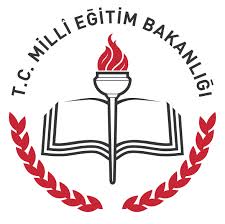 EKİM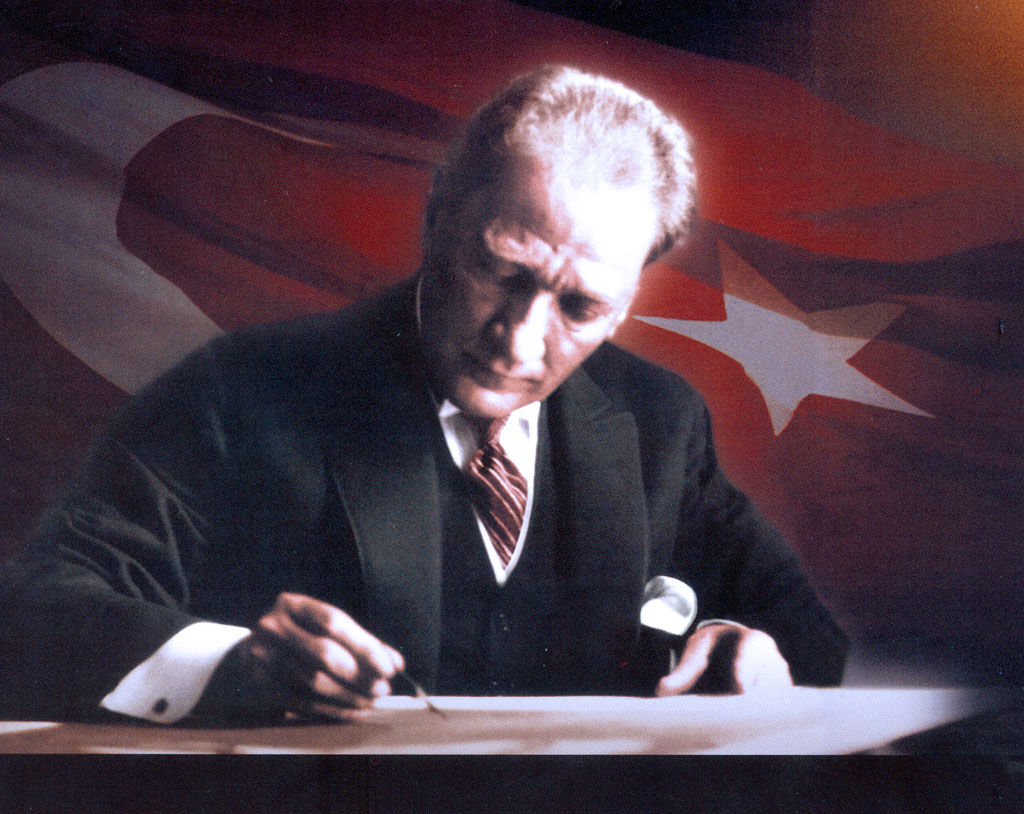 KISALTMALAR DİZİNİ	AB		Avrupa BirliğiADÜ		Adnan Menderes ÜniversitesiAFAD		Afet ve Acil Durum Yönetimi BaşkanlığıARGE		Araştırma GeliştirmeASO		Akşam Sanat OkuluBT		Bilişim TeknolojileriBTR		Bilişim Teknolojileri RehberDYS		Dokuman Yönetim sistemiDynEd		Dynamic Education – Dinamik eğitim FATİH		Fırsatları Artırma ve Teknolojiyi İyileştirme HareketiGZFT		Güçlü ,Zayıf,Fırsat,TehditİŞ-KUR	Türkiye İş KurumuLYS		Lisans Yerleştirme SınavıMEB		Milli Eğitim Bakanlığı MEBBİS	Milli Eğitim Bakanlığı Bilişim Sistemleri MEM		Milli Eğitim MüdürlüğüÖSYM		Öğrenci seçme ve yerleştirme merkeziPEST		Politik,Ekonomik,Sosyal,Teknolojik RG		Resmi GazeteSMS		Short  Message Service-Kısa mesajSPKE		Stratejik plan Koordinasyon Ekibi SSK		Sosyal Sigortalar KurumuSTK		Sivil Toplum ÖrgütüT.C  		Türkiye CumhuriyetiTEFBİS	Türkiye’de Eğitimin Finansmanı ve Eğitim Harcamaları Bilgi Yönetim Sistemi TEOG		Temel Eğitimden Ortaöğretime Geçiş TKY		Toplam Kalite YönetimTÜBİTAK	Türkiye Bilimsel ve Teknolojik Araştırma KurumuTÜİK		Türkiye İstatistik KurumuUMKE	Ulusal Medikal Kurtarma EkipleriYGS		Yükseköğretim Giriş SınavıTANIMLARAmaç: Stratejik planda yer alan ve kamu idaresinin ulaşmayı hedeflediği sonuçların kavramsal ifadesidir.Dış Paydaş:  Hizmet üretim sürecinden etkilenen veya bu süreci etkileyen kuruluş dışındaki kişi, grup veya kurumlar.Donatım: Donatma.Bir okul veya kurumu etkinlik göstermesi için gerekli araç ve gereçlerle donatma.Durum Analizi: Stratejik planda  kurumu örgütsel yapı, tarihi gelişim, mali,beşeri,fiziki vb. yönlerden inceleme. Fizibilite: Yapılabilirlik. Bir fikrin yapılıp yapılmayacağı ile ilgili karar vermek için yapılan analizlerdir.Fon: Kurum ve kuruluşların çeşitli programlarda hibe olarak vermek amacıyla ayırdığı maddi kaynak.Hedef: Stratejik planda yer alan amaçların gerçekleştirilmesine yönelik spesifik ve ölçülebilir alt amaçlardır.Hibe : Fon sağlayıcısı bir kurum veya kuruluş  tarafından sağlanan maddi kaynak.İç Paydaş: hizmet üretim sürecinden etkilenen veya bu süreci etkileyen kuruluş içindeki kişi, grup veya (varsa) ilgili/bağlı kuruluşlar. Kurum Dışı Analiz: Stratejik planda  kurumun var olduğu çevreyi  politik, ekonomik, sosyal ve teknolojik başlıklarda değerlendirme.Kurum İçi Analiz: Stratejik planda  kurumu, mali, beşeri, fiziki vb. yönlerden inceleme.Maarif  Nezareti: Eğitim bakanlığı.Maliyetlendirme: Ürün ve hizmetlerle ile ilgili, tahmini, süregelen ve gerçek maliyetlerin ortaya çıkarılması.Matris: Sayıların, değişkenlerin veya parametrelerin oluşturduğu dikdörtgen biçiminde bir tablo.Misyon: Bir kamu idaresinin ne yaptığını, nasıl yaptığını ve kimin için yaptığını açıkça ifade eden, idarenin varlık sebebini açıklayan temel bir bildirimdir.Norm Kadro: Milli Eğitim Bakanlığına bağlı her türdeki ve derecedeki örgün ve yaygın eğitim kurumlarında bulunması gereken yönetici ve öğretmen sayısı. Okullaşma: Aynı yaş itibari ile okul çağında olan aktif nüfusun okula kayıt olanlara yüzdesel oranıdır.Örgün Öğretim: Örgün eğitim, okul öncesi eğitimi, ilköğretim, ortaöğretim ve yükseköğretim kurumlarını kapsar.Paydaş: Kurumun yaptığı işten veya ürettiği hizmetten etkilenen/etkileyen kişi/grup/kurum.Performans Göstergesi: Kamu idarelerince performans hedeflerine ulaşılıp ulaşılmadığını ya da ne kadar ulaşıldığını ölçmek, izlemek ve değerlendirmek için kullanılan ve sayısal olarak ifade edilen araçlardırPerformans Hedefi: Kamu idarelerinin stratejik planlarında yer alan amaç ve hedeflerine ulaşmak için program döneminde gerçekleştirmeyi planladıkları çıktı-sonuç odaklı hedeflerdir.Strateji: Kuruluşun amaç ve hedeflerine nasıl ulaşılacağını gösteren kararlar bütünüdür. Fırsatları ve tehditleri görebilme, önceden belirlenen bir amaca ulaşmak için tutulan yol. Stratejik Ortak: Vizyona ulaşabilmek adına gönüllülük esasına dayalı işbirliği yaptığımız ortaklarımız.Taşra Örgütü: Merkezi yönetimin, yürütmekle yükümlü olduğu hizmet ve görevleri yerine getirebilmek için "il", "ilçe" ve "bucak" biçiminde oluşturulmuş teşkilat.Temel Ortak: Kanunla bağlı olduğumuz, hiçbir zaman ayrılamayacağımız işbirliği yapmak zorunda olduğumuz ortaklar.Üst Yönetici: Üst düzey kararların verildiği ve izlenecek politikanın saptandığı yerde görev yapan yöneticiler.Vizyon: Bir kamu idaresinin ulaşmayı arzu ettiği geleceğinin iddialı ve gerçekçi bir ifadesidir.Yaygın Eğitim: Yaygın eğitim, örgün eğitim yanında veya dışında düzenlenen eğitim faaliyetlerinin tümünü kapsar. Z-Kütüphane: Zenginleştirilmiş kütüphane. Okullar hayat olsun projesi kapsamında okullarda oluşturulan, internet hizmeti sunan ve içerisinde temel eserleri barındıran kütüphane.GİRİŞStratejik planlama, bir örgütün ne olduğu, ne yaptığı ve bunu niçin yaptığını şekillendirmek ve buna rehberlik etmek için temel kararlar üretmeye yönelik disiplinli bir çaba olarak tanımlanabilir. 
           Stratejik planlamada etkili bilgi toplama, yorumlama, arşivleme, kullanma, stratejik alternatiflerin gelişimi ve keşfi ile şu andaki kararların gelecekteki etkileri önemlidir.  Stratejik planlama; etkili iletişim ve katılımın sağlanmasına, farklı ilgi alanları ve değerlerin yerleşmesine yardımcı olmayı, analitik karar almayı hızlandırma ve başarılı işlevselliği teşvik eder. 
          Her kurumun belli bir yapısı,  işleyişi, farklı ihtiyaçları ve farklı donanımları vardır. Kurumların işleyişlerinin en yüksek seviyede sürdürülebilmesi için farklı stratejiler uygulamak gereklidir. Kurumların hedeflerini saptamak eksikliklerini belirlemek, olumsuzlukları giderme yolları bulmak, olumlu yönleri pekiştirmek oldukça önemlidir. Geçmişten günümüze gelirken teknolojik ve sosyal alandaki hızlı gelişmeler ve değişmeler yaratıcılıkla birleşirken, kaçınılmazları da önümüze sererek kendini göstermektedir. Gelişen ve sürekliliği izlenebilen, bilgi ve planlama temellerine dayanan güçlü bir yaşam standardı ve ekonomik yapı; stratejik amaçlar, hedefler ve planlanmış zaman diliminde gerçekleşecek uygulama faaliyetleri ile  STRATEJİK PLAN oluşabilmektedir.Okulumuz, daha iyi bir eğitim seviyesine ulaşmak düşüncesiyle sürekli yenilenmeyi ve kalite kültürünü kendisine ilke edinmeyi amaçlamaktadır. Kalite kültürü oluşturmak için eğitim ve öğretim başta olmak üzere insan kaynakları ve kurumsallaşma, sosyal faaliyetler, alt yapı, toplumla ilişkiler ve kurumlar arası ilişkileri kapsayan 2019–2023stratejik planı hazırlanmıştır.             Bu işleyiş için okul personelinin, velilerin, kamu kurum ve kuruluşları ile sivil toplum kuruluşlarının iş birliği içinde hareket etmesi gerekir. Bu doğrultularda geleceğin nesillerini hayata hazırlayan okullarımızı daha modern daha çağdaş ve daha bilimsel çalışmaları olan kurumlar haline getirebilmek için herkesin üzerine düşen görev ve sorumlukları yerine getirmesi gerekir.         Cihan Çeliksoy Anaokulu olarak en büyük amacımız: Hayata hazır, hayatı aydınlatan, çağa ayak uydurmuş, yeniliklere açık, Türkiye Cumhuriyetini daha da yükseltecek nesiller yetiştirmektir.                                                                                                      Cihan Çeliksoy Anaokulu                                                                                                     Stratejik Plan Ekibi Okulumuz Stratejik plan çalışmalarında Devlet Planlama Teşkilatının Haziran 2006 tarihinde yayımladığı Kamu İdareleri İçin Stratejik Planlama Kılavuzu, MEB 2019-2023 Stratejik Plan Hazırlama Programı ve 2013/26 sayılı Genelgeye göre iş ve işlemler okulumuz tarafından başlatılmıştır.  Stratejik Planlama bir kurumda görev alan her kademedeki kişinin katılımını ve kurum yöneticisinin tam desteğini içeren sonuç almaya yönelik çabaların bütününü teşkil eder. Bu anlamda paydaşların ihtiyaç ve beklentileri, paydaşlar ve politika yapıcıların kurumun misyonu, hedefleri ve performans ölçümünün belirlenmesinde aktif rol oynamasını ifade eder.  Stratejik planlamayı kuruluş içinde belirli bir birimin ya da grubun işi olarak görmek stratejik yönetim anlayışına tamamen aykırı düşüncedir. Stratejik planlamanın başarısı kuruluş içerisinde en üst yöneticiden en alt kademede çalışana kadar tüm çalışanlar tarafından aidiyeti ile mümkündür. Bunu sağlamak için ilk olarak 2013/26 sayılı Genelge ve MEB 2019-2023 Stratejik Plan Hazırlama Programının yayımlanması ile başlayan stratejik plan hazırlama süreci hakkında stratejik plan yapma zorunluluğu olan okullumuza resmi yazılarla ve Aydın İl milli eğitim Müdürlüğü Arge Birimi desteği ile bilgi verilmiştir.  Plan yapmak için üst yönetimin desteği ve yönlendirmesi, stratejik planlamanın vazgeçilmez koşuludur. Üst yönetim, stratejik plan yaklaşımını benimsediğini kuruluş çalışanları ile paylaşmalı ve kurumsal aidiyeti sağlamalıdır.  Cihan Çeliksoy Anaokulu olarak stratejik plan hazırlama sürecinde gerek stratejik planlama ekibinin gerekse bu çalışmalara katkı sağlayacak diğer çalışanlarla bilgi paylaşımı yapılmıştır. Mevcut durum analizinin oluşturulması aşamasında ihtiyaç duyulacak istatistikî bilgilere nasıl ulaşılacağı ve bilgi akışının nasıl sağlanacağı konusunda Aydın ARGE tarafından yayınlanan belgeler kılavuzluğunda bilgi edinilmiştir. Stratejik planlamada amaç katılımın her kademedeki çalışanların içinde olduğu bir planlamadır. Kuruluş içinde en üst yöneticiden başlayarak her kademede çalışanların katılımını gerektirir. Stratejik planlama sürecinde temel aktörlerin ve üstlenecekleri işlevlerin belirlenmesi gereklidir. Stratejik planlama sürecinde stratejik plan üst kurulu, ve stratejik plan hazırlama ekibi yer alır. Okulumuz bünyesinde oluşturulan stratejik plan ekipleri:1.Stratejik Plan Üst Kurulu Stratejik planlama üst kurulları stratejik planlama çalışmalarını takip etmek ve ekiplerden bilgi alarak çalışmaları yönlendirmek üzere kurulurlar. Cihan Çeliksoy Anaokulu Stratejik Plan Üst Kurulu Okul Müdür V, Öğretmenler ve gönüllü velilerden oluşmaktadır. 2.Stratejik Plan Hazırlama Ekibi Stratejik planlama ekibinin başkanı üst yönetici tarafından yöneticiler arasından seçilir. Ekip başkanı, ekibin oluşturulması, çalışmaların planlanması, ekip içi görevlendirmelerin yapılması, ekip üyelerinin motivasyonu ile ekip ve yönetim arasında eşgüdümün sağlanması görevlerini yerine getirir. Stratejik planlamanın bütün aşamalarında önemli rol üstlenecek olan planlama ekibinin amaca uygun bir yapıda kurulması, çalışmaların başarısı için kritik öneme sahiptir. Cihan Çeliksoy Anaokulu Stratejik Plan Hazırlama Ekibi; , Öğretmenler ve gönüllü velilerden oluşmaktadır. Cihan Çeliksoy Anaokulu hazırlık programı MEB Stratejik Plan Hazırlama Programına uygun olarak tamamlanmış olup stratejik plan modeli aşağıda gösterilmiştir.Şekil: 1 Cihan Çeliksoy Anaokulu Stratejik Plan Hazırlama ModeliDurum Analizi bölümünde tarihsel gelişim, yasal yükümlülükler ve mevzuat analizi, faaliyet alanları ile ürün ve hizmetler, kurum içi ve dışı analiz, üst politika belgeleri ve gelişim alanları başlıklarına yer verilmiştir. Tarihi gelişimde kurumumuzun geçirmiş olduğu önemli değim ve gelişimlere yer verilmiştir. Yasal yükümlülükler ve mevzuat analizi, faaliyet alanları ile ürün ve hizmetler başlığında T.C. Anayasası çerçevesinde yürüttüğünüz faaliyetlere ve sunduğunuz hizmetlere dayanak teşkil eden Kanunlar, Kanun Hükmünde Kararnameler, Tüzükler, Yönetmelikler, Yönergeler, Genelgeler ve Bakanlar Kurulu Kararları ele alınmıştır. Kurum içi ve dışı analiz başlığında paydaş analizine, örgütsel yapıya, beşeri kaynaklara, teknolojik düzeye, mali kaynaklar analizine, istatistiki bilgilere, GZFT analizine ve PEST analizine yer verilerek kurumun çeşitli yönlerden fotoğrafı çekilmiş, mevcut durum analizi ortaya çıkarılmıştır.. Okulumuz hayırsever Cihan ÇELİKSOY tarafından bağışlanmıştır.1992 yılında Yedi Eylül İlköğretim Okulu’nun anasınıfı olarak eğitim öğretime başlamış aynı yıl yapılan düzenlemeyle bağımsız anaokulu olarak eğitim öğretime devam etmektedir. Okulumuz Aydın ili Kuşadası ilçesi Camiatik Mahallesi Yalçın Sokakta hizmet vermektedir Okulumuzda iki sınıf, bir çok amaçlı salon, mutfak, bir idare odası, bir depo mevcuttur. Yarımgün eğitim öğretim verilmektedir. 4 Yaş ve 5 yaş ve olmak üzere dört şube bulunmaktadır. Okulumuzda toplam 67 öğrenci öğrenim görmektedir. Okul bahçesi okulöncesi çocuklarının ihtiyacına cevap verecek şekilde düzenlenmiştir. Kahvaltılar okulumuzda yapılmaktadır. Okul binası kalorifer ile ısıtılmakta, su ve kanalizasyonu şehir şebekesine bağlıdır. Yedi Eylül İlköğretim Okulu’nun kazan dairesinden yararlanılarak okulumuz ısıtılmaktadır. Okulumuzda dört öğretmen, bir hizmetli personel ve bir yardımcı personel görev yapmaktadır. Yardımcı personel okulun imkanlarıyla çalıştırılmaktadır. Müdürlük görevi vekalet ile yürütülmektedir. Memur bulunmamaktadır. Okulun gelir kaynakları öğrenci aidatları ve hayırsever bağışlarıdır.         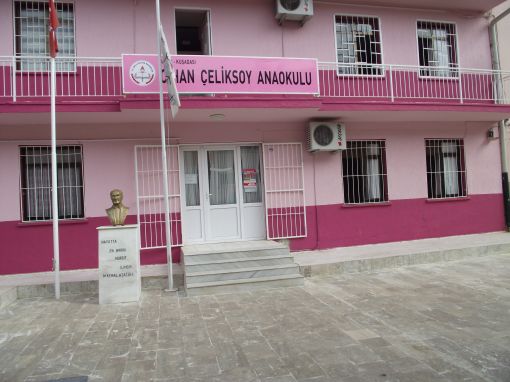              Cihan Çeliksoy Anaokulu  yasal yetki, görev ve sorumlulukları başta T.C. Anayasası olmak 14/6/1973 tarihli ve 1739 sayılı Millî Eğitim Temel Kanunu ve 25/8/2011 tarihli ve 652 sayılı Millî Eğitim Bakanlığının Teşkilât ve Görevleri Hakkında Kanun Hükmünde Kararname hükümleri esaslarına göre belirlenmiştir. Cihan Çeliksoy Anaokulu tüm kamu kurumları bağlayan genel mevzuat hükümlerinin yanında aşağıda genel olarak değinilen yasa ve kanun hükmünde kararname ile görevlerini sürdürmektedir.  T.C. Anayasası  1739 Sayılı Milli Eğitim Temel Kanunu  652 Sayılı Milli Eğitim Bakanlığının Teşkilat ve Görevleri Hakkındaki Kanun Hükmünde Kararname  222 Sayılı Milli Eğitim Temel Kanunu (Kabul No: 5.1.1961, RG: 12.01.1961 / 10705 ‐ Son Ek ve Değişiklikler: Kanun No: 12.11.2003/ 5002, RG:21.11.2003 /  657 Sayılı Devlet Memurları Kanunu  4982 Sayılı Bilgi Edinme Kanunu 5018 sayılı Kamu Mali Yönetimi ve Kontrol Kanunu3071 Dilekçe hakkının kullanılmasına dair Kanun4483 Memurlar ve Diğer Kamu Görevlilerinin Yargılanması Hakkında Kanun Milli Eğitim Bakanlığı Strateji Geliştirme Başkanlığının 2013/26 Nolu Genelgesi Milli Eğitim Bakanlığı 2015-2019 Stratejik Plan Hazırlık Programı Okulumuz 26 Temmuz 2014 tarih ve 29072 sayılı Resmi Gazetede yayınlanan Millî Eğitim Bakanlığı, Okul Öncesi Eğitim ve İlköğretim Kurumları Yönetmeliği doğrultusunda iş ve işlemlerine devam etmektedir.Okulumuzun faaliyet alanları ve bu alanlarda üretmiş olduğu hizmetler yasal yükümlülükler ve mevzuat analizi sonuçlarına dayanılarak hazırlanmış ve  aşağıdaki tabloda gösterilmiştir.          Tablo: 1  Faaliyet AlanlarıPaydaş analizinde amaç hazırlanan stratejik planı ve hizmetleri yararlanıcıların talebleri doğrultusunda biçimlendirmek, stratejik plan çalışmalarında katılımcılık ile hesap verme sorumluluğunu imar etmektir. Stratejik planlamanın temel unsurlarından biri olan katılımcılığın sağlanabilmesi için kurumumuzun etkileşim içinde bulunduğu tarafların görüşleri dikkate alınarak stratejik planın aidiyetine çalışılmıştır. Cihan Çeliksoy Anaokulu, Planlama sürecinde katılımcılığa önem veren kurumumuz tüm paydaşların görüş, talep, öneri ve desteklerinin stratejik planlama sürecine dâhil edilmesini hedeflemiştir. Bunu gerçekleştirmeye yönelik olarak Stratejik Planlama Ekibi ve İç ve dış paydaşlara GZFT analizi uygulanarak öneriler incelenmiş ve yasal ve maddi imkanların izin verdiği ölçüde planlamaya dahil edilmiştir.Kuşadası İlçe Millî Eğitim Müdürlüğü paydaşları, iç paydaşlar/dış paydaşlar temelinde iki kategoriye ayrılmış; iç /dış paydaşların temel ortak, stratejik ortak, çalışan, tedarikçi konumları belirtilmiştir. Bu paydaşlar, kuruma girdi sağlayan, ürün ve hizmet sunulan, iş birliği içinde olunan, faaliyetlerimizden etkilenen ve faaliyetlerimizi etkileyen kesimlerden oluşma noktasındaki önceliklerine göre sınıflandırılmıştır. Paydaş analizinde şu aşamalar izlenmiştir: Paydaşların tespiti Paydaşların öncelik sıralarının belirlenmesi Paydaşların değerlendirilmesi Görüş ve önerilerin alınması Paydaş analizi oluşumunda kurumumuzun hizmetlerinden yararlananlar, yönlendirenler, etkileyenler tespit edilmiştir. Paydaşların kurumla ilişkileri belirlenerek iç paydaş / dış paydaş / yararlanıcı/temel ortak/stratejik ortak/çalışan/kuruma girdi sağlayan olarak sınıflandırılması yapılmıştır. Bu aşamada stratejik planlama ekibi kurumumuzun bütün paydaşlarını ayrıntılı olarak belirtmiş ayrıca bir paydaşta farklı özellik, beklenti ve öneme sahip alt gruplar mevcutsa paydaşlar bu alt gruplar bazında ele alınarak büyük çaplı bir paydaş listesi oluşturulmuştur.Tablo:2   Paydaş Analizi          Kurumumuzun  faaliyet ve hizmetleri ile ilgisi olanlar kimlerdir? Kurumumuzun faaliyet ve hizmetlerini yönlendirenler kimlerdir? Kurumumuzun  sunduğu hizmetlerden yararlananlar kimlerdir? Kurumumuzun  faaliyet ve hizmetlerden etkilenenler ile faaliyet ve hizmetlerini etkileyenler kimlerdir? sorularına cevap aranarak paydaş analizinin ilk aşamasında kurumumuzun paydaşlarının kimler olduğu tespit edilmiştir.      Paydaşların kurumla ilişkileri belirlenerek iç paydaş / dış paydaş / yararlanıcı/temel ortak/stratejik ortak/çalışan/kuruma girdi sağlayan olarak sınıflandırılması yapılmıştır. Bu aşamada stratejik planlama ekibi kurumumuzun bütün paydaşlarını ayrıntılı olarak belirtmiş ayrıca bir paydaşta farklı özellik, beklenti ve öneme sahip alt gruplar mevcutsa paydaşlar bu alt gruplar bazında ele alınarak büyük çaplı bir paydaş listesi oluşturulmuştur. Paydaş önceliklendirme matrisinden yararlanılarak paydaşın kurumun faaliyetlerini etkileme gücü ile kurumun faaliyetlerinden etkilenme dereceleri göz önünde bulundurulmuş ve öncelik vereceğimiz paydaşlar belirlenerek  paydaşların  önceliklendirilmesi  yapılmıştır.Kuruluşun paydaşlarının birbiri için taşıdıkları önem ve etkileme gücünü gösteren etki/önem matrisi hazırlanmıştır. Öncelikli paydaşlarla gerçekleştirilebilecek çalışmalar ve izlenecek politikalarının niteliği bu matriste belirlenmiştir. Bu matrisle etki (zayıf ve güçlü), paydaşın kurumumuz faaliyet ve hizmetlerini yönlendirme, destekleme veya olumsuz etkileme gücünü; önem ise kurumumuzun paydaşın beklenti ve taleplerinin karşılanması konusunda verdiği önceliğin belirlenmesinde kullanılmıştır. Paydaşların kurumumuz açısından etkisi ve önemine göre takip edilecek politikalar “İzle”, “Bilgilendir”, “İşbirliği yap” ve “Birlikte çalış” olarak belirlenmiştir. Öncelikle iç ve dış paydaşlardan görüş ve önerilerin nasıl alınacağına karar verilmiş ve bu konuda aşağıdaki tablo oluşturularak izlenecek yol haritası belirlenmiştir. Uygulanan tablo sonrası paydaş görüşü alma yönteminde GZFT analizi, mülakat ve toplantı yöntemleri belirgin olarak ortaya çıkmıştır. Ekipte görev dağılımı yapılarak hangi paydaşla kimin,nasıl ve hangi sıklıkta görüş alma zamanı belirlenmiş,  paydaş görüş ve önerilerin alınmasında sistematiklik sağlanmıştır.  Hem iç hem de dış paydaşlarımızın görüş ve önerileri sonucunda ortaya çıkan hususlardan, stratejik amaçların ve hedeflerin belirlenmesi ile öncelikli stratejik alanların tespitinde yararlanılmıştır.Stratejik planlama ekibi tarafından hazırlanan ve 2015-2019 yılları arası faaliyetlerin planlanmasını içeren stratejik planlama çalışmalarında iç paydaşlarımızın Okulumuz Cihan Çeliksoy Anaokulunun faaliyetlerini nasıl gördüklerine ilişkin görüşlerini içeren GZFT analizi çalışmasına Okul çalışanlarından, Velilerden ve okul yönetici ve öğretmenlerinden olmak üzere toplam 60 kişi katılmıştır. Dış Paydaşlara ulaşılarak paylaşımlarının önemli olduğu, 2015-2019 Stratejik Planımızda önemli rol üstleneceği bildirilmiştir. Önceden belirlenmiş yol haritası doğrultusunda yapılan GZFT analizi ile dış paydaşların görüşleri alınmıştır. İç paydaş ve dış paydaşlardan alınan veriler bilgisayar ortamına aktarıldıktan sonra analiz edilmiştir. En fazla puanı alan yönler ile öneriler güçlü ve zayıf yönlerimizin belirlenmesinde oldukça faydalı olmuştur. Şekil : 2 Cihan Çeliksoy Anaokulu Örgütsel YapısıTablo : 3  Okulumuz Personel Durumu Tablo: 4  Genel İdare, Teknik, Sağlık, Avukatlık ve Yardımcı  Hizmetler Sınıfındaki Personel Durumu Tablo: 5  Öğrenci, Öğretmen SayılarıOkulumuz öğrencilerinin devam takipleri düzenli olarak yapılmakta, devam etmeyen öğrencilerin mazeretleri için ailelerle görüşülmekte çocukların okula devamları sağlanmaktadır.     Tablo: 6  Okul Öncesi Eğitimde Okullaşma Oranları(Brüt)Okulumuzda iki sınıf, bir çok amaçlı salon, bir mutfak, bir depo, bir idareci odası , (2 tuvalet 1 lavabo bina içinde, 2 tuvalet 2 lavabo bina dışında ) ve 200m2 bahçe bulunmaktadır. Mutfağımız küçüktür. Tuvalet ve lavabolar bazen çocuklar için yetersiz kalabilmektedir. Tablo: 7  Okul /Kurum Gelir-Gider TablosuOkulumuzda 1 fax ,2 televizyon, 1 dvd player, 1 fotoğraf makinası, 3 adet bilgisayar, 2 yazıcı, 1 renkli yazıcı, 1’i Fatih Projesi kapsamında olmak üzere 2 fotokopi makinası  bulunmaktadır. Fotokopi makinalarının tarayıcıları mevcuttur. Okulumuzun internet bağlantısı bulunmaktadır. Güvenlik tedbiri olarak 2014 yılı içinde okulumuza 4 kamera takılmıştır.Okulumuz adına internet sitesi mevcuttur. Okulumuzda çalışan personellerden beşinin aktif olarak kullanılan mail adresi vardır.5018 sayılı Kamu Mali Yönetimi ve Kontrol Kanunun kamudaki Stratejik Yönetim anlayışının gelişmesine sağladığı katkı,Eğitimin merkezi yönetim anlayışından yerinden yönetim anlayışına doğru kayması,Türkiye’nin Avrupa Birliği’ne tam üyelik süreci ve eğitim alanında Avrupa Birliği Müktesebatına uyum çalışmaları,4+4+4 kademeli zorunlu eğitim sisteminin tesis edilmesi ve müfredatın bu doğrultuda yenilenmesi,Eğitim sisteminde, bireylerin kişilik ve kabiliyetlerini geliştiren, hayat boyu öğrenme yaklaşımının uygulanması,Eğitimde yerinden yönetim anlayışına doğru bir ivmenin hız kazanması,Okul öncesi eğitimin yaygınlaştırılmasının kalkınma planında yer alması. “10.Kalkınma Planı-Sayfa 33 / 2.1.1 Eğitim/  c bölümü / 146. Madde”Çok fazla okul türünün olması- “10.Kalkınma Planı-Sayfa 33 / 2.1.1 Eğitim / c bölümü / 145. Madde”İstihdam için gerekli nitelikte ve becerideki eleman sayısının azlığı “10.Kalkınma Planı-Sayfa 33 / 2.1.1 Eğitim/  c bölümü / 144. Madde” Sayfa 34 / 2.1.1 Eğitim/  c bölümü / 158. Madde, Sayfa 34 / 2.1.1 Eğitim/  c bölümü / 160. Madde”Öğrencilerin değişik ihtiyaçlarına, doğal yeteneklerine ve ilgi alanlarına odaklanma,	Okulumuz 2019-2023 Stratejik Planı hazırlama sürecinde, politik etmenler olarak değerlendirilmiştir.Velilerin gelir düzeylerinin düşük olmasıİlçemizin turizmle geçimini sağlaması.İşsizlik oranının artması.Velilerin bütçelerine uygun kaliteli eğitim ortamı sağlanması,Bilginin, refaha ve mutluluğa ulaşmada ana itici güç olarak belirmesi,Toplum kelimesinin anlamında, internet kullanımı sonucunda meydana gelen değişiklikler.           Okulumuz 2019-2023 Stratejik Planı hazırlama sürecinde, ekonomik etmenler olarak değerlendirilmiştir.Değişik geleneksel sosyal yapıdan ailelerin olması,Değişik kültürlere sahip çocukların bir arada eğitim yapma olanağının olması,Kentlerin hızla genişlemesi ve bunun yol açtığı yeni okullara olan talebin artması,Birçok geleneksel sosyal yapının etkisinin azalması.Okulumuz 2019-2023 Stratejik Planı hazırlama sürecinde, sosyal kültürel etmenler olarak değerlendirilmiştir.Teknolojinin ilerlemesi ve benimsenmesinin artması,Kentlerde sanayinin hızlı gelişmesi ile okul öncesi eğitime duyulan ihtiyacın artması,Bilginin hızlı gelişimi, erişilebilirlik ve kullanılabilirliğini okul öncesi dönem çocuklarına öğretmek,Teknolojinin sağladığı yeni öğrenme ve paylaşım imkanlarını okul öncesi eğitimde kullanma,Teknolojinin sağladığı yeni öğrenme ve etkileşim/paylaşım olanaklarının oluşmasıOkulumuz 2019-2023 Stratejik Planı hazırlama sürecinde, teknolojik etmenler olarak değerlendirilmiştirEkolojik yaşamın benimsenmesi,Bilginin doğal yaşamda paylaşımı,Doğal kaynakların korunması için yapılan çalışmalar.İklimin ılıman olmasıOkulumuz 2019-2023 Stratejik Planı hazırlama sürecinde, ekolojik ve doğal çevre etmenleri olarak değerlendirilmiştirMesleki etik kurallarının benimsenmesi,Gelenek ve göreneklerin korunmasıDeğerler Eğitimi’nin eğitim-öğretim sürecinde benimsenmesi,Etik olarak beklentilerimizin cevaplanması.Okulumuz 2019-2023 Stratejik Planı hazırlama sürecinde, etik ve ahlaksal etmenleri olarak değerlendirilmiştirOkulumuz GZFT analizi, performans sonuçlarına ve algısal sonuçlara dayalı olarak hazırlanmıştır. Performans sonuçlarında e-istatistik sisteminden, algısal sonuçlarında GZFT analizlerinden yararlanılmıştır. Okulumuz mevcut durumuna yönelik algısal sonuçları belirlemek üzere 2018 Ocak ayı içerisinde  öğretmenlerle toplantılar yapıldı, çeşitli kurum ve kuruluşlardaki  5 dış paydaşa ulaşılarak görüşmeler yapıldı.İç paydaşlarımız olan velilerimiz ve diğer çalışanlarımızdan oluşan 67 iç paydaşa  GZFT analizi uygulandı.Toplanan formlardaki güçlü, zayıf yönler ve fırsatlar, tehditler ile görüşmeler ve toplantılar sonucu elde edilen görüşler okulumuz stratejik plan koordinasyon ekibi tarafından değerlendirilerek  en fazla puan alanlar GZFT analizine alındı. Deneyimli, kadrolu, genç, dinamik ve istekli öğretmen kadrosuna sahip olması.Liderlik davranışı sergileyebilen yönetici ve çalışanlara sahip olması.Okul trafikten ve yoğunluktan uzaktır, aynı zamanda merkezde ve ulaşımı kolaydır.Okulun 4 ayrı noktasında güvenlik kamerasının bulunmasıEğitim materyallerinin, çocukların yaş ve gelişim özelliklerine uygun olması,Okulun birçok bölümünde alternatif ısıtma ve soğutma araçlarının (klima) olmasıOkulun tüm zeminin kullanışlı, güvenli ve hijyenik bir malzeme ile kaplı olması,Her sınıfta televizyon, bilgisayar ve ses sisteminin bulunması,Öğrenme sürecinde yaparak-yaşayarak öğrenme modeli ve aktif öğretim yöntemlerinin kullanılıyor olmasıYeni Okul Öncesi Eğitim Programına göre sınıf donanımlarının, öğrenme merkezleri oluşturmak için uygun olması,Okul veli ilişkilerinin gelişmiş ve güçlü olması,Belirli gün ve haftaların veli katılımları ile çoşkulu kutlanması.Sosyal, kültürel, sportif ve gezi etkinliklerinin çocukların gelişim özelliklerine göre yapılması,Okulda öğrenciler için fırsat ve imkan eşitliğinin sağlanması,Sınıf mevcutlarının standartlara uygun olması,Destek personel sayısının yeterli olması,Okul yemekleri okul içerisinde hijyenik şartlarda hazırlanıyor olması,Okul Bahçesinin geniş olması, oyun alanlarının yeterli olmasıOkulun diğer kurumlar ile iletişim halinde olmasıProjeksiyon olmadığı için velilere verilen eğitimlerin amacına ulaşmamasıMaddi imkansızlıklardan okula devam edemeyen öğrenciler olmasıÖğretmenlerin hizmetiçi eğitim seminerlerine vakit ayıramamasıOkul girişinin dar olmasıOkul mutfağının küçük olmasıYemek Salonunun bulunmamasıTuvaletlerin küçük olması ve sayısının yetersiz olmasıOkulumuzun hayırseverinin vefat etmiş olması sebebiyle yapılan etkinlik ve çalışmalarda sporsor bulma sıkıntısının yaşanmasıSınıflarda bazı masaların uzun kullanım süreleri sebebiyle yıpranmış veya eskimiş olması,Okul bahçesinde bulunan oyuncakların yıpranmış olması, oyun alanlarının üstünün, çok pahalı olması ve sponsor bulunamaması sebebi ile kapatılamaması,Parçalanmış ailelerin çocuklarının rehberliğe ihtiyaç duymasıOkuma yazma bilmeyen velilerin olmasıÖğretmenler ve diğer personel tarafından tercih edilir bir okul olmasıVeli profilinin çeşitli olması ve destek olması (Eğitim, sağlık vb.)Velilerimizin eğitim öğretime duyarlı olmaları,Okulumuzun trafikten ve yoğunluktan uzak bir yerde bulunması ve ulaşım probleminin olmaması,Okula yönelik veli ve toplum desteğinin güçlü olması,Okul idaresinin ve öğretmenlerin çevre ile olan iyi iletişimi,Okulda ikili eğitim yapılıyor olmasıKış şartlarının olumsuz geçmemesi ve yeryüzü şekillerinin eğitim-öğretimde aksaklığa yer vermemesi.Okulun diğer kurumlarla iyi ilişkiler içinde olması.Yakınımızda 2 tane anasınıfı bulunan bir ilkokulun bulunmasıİlçemizdeki Yeni özel kreş ve gündüz bakım evlerinin açılması 4+4+4  sisteminden dolayı 66-72 ay grubu çocukların çoğunun ilkokula kayıt olması.Okul/kurumlarımızda kadrolu hizmetli ihtiyacı olmasıOkulun evlerle bitişik olmasıVelilerin çok farklı kültürel yelpazeden oluşmasıYaz mevsiminin erken gelmesi ve çok sıcak geçmesi,İlimizin 1. derece deprem kuşağında yer alması,Anne ve babası ayrı öğrenci sayısının artmasıAnnesi okuma yazma bilmeyen öğrenci olmasıTablo: 8  Güçlü Yönler-Zayıf Yönler Temalar ilişkisiTablo: 9  Fırsatlar,Tehditler  Temalar ilişkisiGüçlü  yönlerdeki okullun merkezde ,trafikten uzak olması ve ulaşımın kolay olması, genç,dinamik deneyimli istekli öğretmen ve okul müdürüne sahip olması, Okul- Veli ilişkilerinin güçlü ve gelişmiş olması ; zayıf yönlerdeki mutfağın küçük olması, okul girişinin dar olması, yemek salonunun bulunmaması, okul bahçesindeki oyuncakların yıpranmış ve eskimiş olması; fırsatlarda velilerimizin eğitim öğretime duyarlı olmaları , okula yönelik veli toplum desteğinin güçlü olması, okul idaresinin ve öğretmenlerin çevreyle iyi iletişim kurabilmesi; tehditlerde Okulumzda kadrolu hizmetli ihtiyacı olması, okulun evlerle bitişik olması GZFT analizlerinde  ortak maddeler olarak karşımıza çıkmaktadır.1. plan döneminde alınan bazı maddeler okulumuzun gelişimi açısından önemşli olduğu için ikinci  plan döneminde de  alınarak stratejik planımıza  süreklilik  kazandırılmaya çalışılmıştır.Birinci plan dönemi zayıf yönlerinde yer alan Okulumuz mutfağının dar olması sebebiyle yemeklerin dışarıdan satın alınması maddesi okul mutfağında iyileştirme yapılarak mutfak daha kullanışlı hale getirilmiştir ve yemekler okul mutfağından verilmektedir. Küçük olması sebebiyle ikinci plan döneminde tekrar ele alınmıştır. Okul bahçesinde oyuncak yetersizliği belediyeden bir oyun grubu daha alınarak ve bahçenin bir kısmı çim halı ile kaplanarak çözülmeye çalışılmış hala bazı eksikliklerin olduğu ve okul bahçesinde iyileştirme çalışmalarının yapılması gerektiğine karar verilip ikinci dönem stratejik planında da yer verilmiştir.Birinci plan dönemi güçlü yönlerinde yer alan genç dinamik öğretmen kadrosuna sahip bir okul olma maddemiz öğretmenlerimizin kadrolu olması ile daha da güçlenmiş Okul bahçesi iyileştirilerek belirli gün ve haftalar veli katılımları ile daha çoşkulu kutlanmaya başlanmıştır. Bu maddelere ikinci stratejik planda yer verilmiştir. 	Cihan Çeliksoy Anaokulu 2019-2023 Stratejik Planı hazırlama sürecinde aşağıda MEB 2019-2023 stratejik planının temel  üst ve diğer  politika belgeleri olarak kabul edilmiştir.    Tablo: 10  Temel  Üst ve Diğer Politika Belgeleri		Eğitim ve öğretime erişimde   1,eğitim ve öğretimde kalitede 4,kurumsal kapasitede  8 olmak üzere toplam 13 sorun/gelişim alanı tespit edilmiştir.Tablo: 11  Gelişim/Sorun Alanları	Okulumuz 2019-2023 stratejik plan mimarisi hazırlamış olduğumuz GZFT analizi, yasal yükümlülükler ve mevzuat analizi, üst politika belgeleri temel alınarak oluşturulmuştur. Geleceğe yönelim bölümü bu mimari çerçevesinde yapılandırılmıştır.1.Eğitim ve Öğretime Erişim1.1 Eğitim Öğretime Katılım ve Tamamlama 1.1.1.Okulöncesi eğitimde okullaşma devam ve tamamlama2.Eğitim ve Öğretimde Kalite  2.1.Öğrenci Başarısı ve Öğrenme Kazanımları  2.1.1Öğrenci  2.1.1.1Hazır oluş  2.1.1.2.Sağlık  2.1.1.3.Kazanımlar   2.1.2 Eğitim-öğretim ortamı ve çevresi  2.1.3.Rehberlik  2.1.4.Ölçme ve değerlendirme3.Kurumsal Kapasite 3.1.Beşeri Alt Yapı  3.1.1.İnsan kaynakları planlaması  3.1.2.insan kaynakları yönetimi  3.1.3.İnsan kaynaklarının  eğitim ve geliştirilmesi 3.2. Fiziki ve Mali Alt Yapı  3.2.1.Finansal kaynakların etkin yönetimi  3.2.2.Eğitim tesisleri ve alt yapı  3.2.3.Donatım 3.3 Yönetim ve Organizasyon   3.3.1.Kurumsal yapının iyileştirilmesi   3.3.2.Sosyal tarafların katılımı ve yönetişim     3.3.2.1.Çoğulculuk     3.3.2.2.Katılımcılık     3.3.2.3.Şeffaflık ve hesap verebilirlik   3.3.3.Bilgi yönetimi    3.3.3.1.Veri toplama ve analiz    3.3.3.2.Veri iletimi ve bilgi paylaşımı    3.3.3.3.İzleme ve değerlendirme Stratejik planımızın geleceğe yönelim bölümünde misyon, vizyon ve temel değerler ile stratejik amaçlar, stratejik hedefler, performans göstergeleri ve tedbirler yer almaktadır. Tema 1 : Eğitim-Öğretime Erişimin ArtırılmasıStratejik Amaç 1.Kayıt bölgemizde ikamet eden her bireyin anayasal haklarından biri olan eğitim hakkına ve bedensel, zihinsel,duygusal gelişimine katkı sağlayacak milli eğitim sistemimizin temel ilkeleri doğrultusunda erişimini sağlamak.Stratejik Hedef 1.1.Okul Öncesi Öğrenci katılımını ve tamamlama oranını plan dönemi sonuna kadar artırmak.Tema 2 : Eğitim-öğretimde Kalitenin ArtırılmasıStratejik Amaç 2.Okulumuzda okul öncesi eğitim alan bireylerin tamamına ulusal ve uluslararası ölçütlerde bilgi, beceri, tutum ve davranış kazandırarak, mevcut imkânları en verimli şekilde kullanarak bireylerin sosyal hayatta ve okul hayatında her yönüyle sağlıklı, donanımlı ve başarılı bireyler olarak yetişmelerine katkıda bulunmak.Stratejik Hedef 2.1.Şartları elverişsiz çevrelerden ve ailelerden gelen çocuklar için ortak bir yetiştirmeortamı yaratmak. Özel eğitim ihtiyacı olan bireylerin yönlendirilmeleri. Çocukların sevgi saygı, işbirliği sorumluluk, hoşgörü, yardımlaşma, dayanışma ve paylaşma gibi davranışları kazandırmak, Çocukları İlköğretime hazırlamaktır.Stratejik Hedef 2.2.Yöneticilerin ve Öğretmenlerin kendilerini geliştirerek hayat boyu öğrenme felsefesine sahip bireyler yetiştirerek öğrencilerimizin niteliğini, yeterliliğini artırmak.Stratejik Hedef 2.3.Okul veli işbirliği doğrultusunda velilere rehberlik yapmak okul öncesi eğitim konusunda bilgilenmelerini sağlayarak velileri eğitimin bir parçası haline getirmek.Tema 3 : Kurumsal Kapasitenin GeliştirilmesiStratejik Amaç 3.İnsan kaynaklarının etkili ve verimli kullanıldığı, fiziki, mali altyapının okul bütçesi, hayırsever katkıları, ile güçlendirildiği, yönetim ve organizasyon anlayışının sistem haline getirilerek kaliteli bir çalışma kültürünün oluşturulduğu, teknoloji kullanımının çağın gereklerine uygun hale getirildiği günümüz eğitim sistemini destekleyen kurumsal bir okul olmak.Stratejik Hedef 3.1.Okul kaynaklarına ek olarak hayırseverlerden gelen destek ile eğitim kurumumuzun niteliklerini geliştirerek kurumun hizmet kalitesini artırmak. Stratejik Hedef 3.2.Okulumuzdaki sınıf ve öğrenci sayısını artırmak ve niteliklerini çağdaş eğitim standartlarına yükseltmek.Stratejik Hedef 3.3.Eğitim-Öğretim faaliyetlerinin işlerliğini, görünürlüğü ve paydaş memnuniyetini arttırmak	Kayıt bölgemizde ikamet eden her bireyin anayasal haklarından biri olan eğitim hakkına ve bedensel, zihinsel, duygusal gelişimine katkı sağlayacak milli eğitim sistemimizin temel ilkeleri doğrultusunda erişimini sağlamak.	Okul Öncesi Öğrenci katılımını ve tamamlama oranını plan dönemi sonuna kadar artırmak.Hedefin Mevcut Durumu	Bireylerin eğitim ve öğretime katılması ve tamamlaması sosyal ve ekonomik kalkınmanın sürdürülebilmesinde önemli bir etken olarak görülmektedir. Bu nedenle eğitim-öğretime katılımın artırılması, eğitim hizmetinin bütün bireylere adil şartlarda sunulması Okulumuzun gerçekleştirmesi gereken önemli bir hedefi olarak belirlenmiştir.Okulumuzun mevcut öğrenci durumu        Tablo:12 Cihan Çeliksoy Anaokulu Öğretmen/Öğrenci Sayıları Okulumuz öğrenci mevcudu 2017-2018 eğitim öğretim yılında %4.3 olarak artış göstermiştir. Fakat 2018-2019 eğitim öğretim yılında bu oran yine aynı artışı göstermiştir.            Okul öncesi öğretimin yaygınlaştırılması ve her koşuldan gelen çocuklara eşit eğitim imkanı verilmesi amacıyla Okul mevcudunun %10 ‘u kapasitesinde her yıl ücretsiz öğrenci kaydı yapılmaktadır.          Okulumuzda mazeretsiz devamsız öğrenci bulunmamaktadır. Devamsız öğrenciler öğretmenler tarafından gözlemlenip veli ile işbirliği yapılarak öğrencilerin devamı sağlanmaktadır.Tablo: 13  Performans Hedef TablosuTablo: 14 Tedbir/Strateji Sorumlu Birimler Tablosu	Okulumuzda okul öncesi eğitim alan bireylerin tamamına ulusal ve uluslararası ölçütlerde bilgi, beceri, tutum ve davranış kazandırarak, mevcut imkânları en verimli şekilde kullanarak bireylerin sosyal hayatta ve okul hayatında her yönüyle sağlıklı, donanımlı ve başarılı bireyler olarak yetişmelerine katkıda bulunmak.	Şartları elverişsiz çevrelerden ve ailelerden gelen çocuklar için ortak bir yetiştirme ortamı yaratmak. Özel eğitim ihtiyacı olan bireylerin yönlendirilmeleri. Çocuklara sevgi saygı, işbirliği sorumluluk, hoşgörü, yardımlaşma, dayanışma ve paylaşma gibi davranışları kazandırmak.Hedefin Mevcut DurumuOkulumuzun son yıllardaki öğrenci sayıları hedeflenen düzeylere yaklaşmıştır. Bu nedenle okulumuzda eğitim ve öğretime erişimin adil şartlar altında sağlanmasının yanı sıra eğitim ve öğretimin kalitesinin artırılması da öncelikli alanlardan birisi haline gelmiştir.  Bu kapsamda okulumuzda şartları elverişsiz çevrelerden ve ailelerden gelen çocuklar için ortak yetiştirme ortamı yaratmak öğrencilerin öğretim programları içerisinde yer alan öğrenme kazanımlarının düzeylerinin artırılması hedeflenmektedir. 	Şartları elverişsiz çevrelerden ve ailelerden gelen çocukların okulumuza ücretsiz kayıt oranı her yıl okul mevcudunun %10’u oranında alınmaktadır. Özel eğitime ihtiyacı olan çocuklara öğretmenleri tarafından gerekli rehberlik yapılmakta gerekli görülen durumlarda Rehberlik ve Araştırma Merkezlerine gönderilmekte ve kaynaştırma öğrencisi olarak sınıflarda eğitimlerine devam edilmektedir. Kaynaştırma öğrencileri sınıf mevcudunun 20 olduğu durumlarda 1, sınıf mevcudunun 2 olduğu durumlarda 2 öğrenci olmak üzere okulumuzda eğitimlerine devam etmektedirler. Şu anda 2 sınıfımızda 1’er öğrenci olmak üzere 2 kaynaştırma öğrencimiz mevcuttur.            Bu hedefle okulumuzda potansiyelinin farkında, ruhen ve bedenen sağlıklı, iletişim becerileri yüksek bireyler yetiştirilmesi beklenmektedirTablo : 15 Performans Hedef Tablosu	Tablo: 16 Tedbir/Strateji Sorumlu Birimler Tablosu        Yöneticilerin ve Öğretmenlerin kendilerini geliştirerek hayat boyu öğrenme felsefesine sahip bireyler yetiştirerek öğrencilerimizin niteliğini, yeterliliğini artırmak.Hedefin Mevcut DurumuHızla değişen bilgi, teknoloji ve üretim yöntemleri ile iş hayatındaki gelişmelere paralel olarak dinamik bir yapı sergileyen iş gücü piyasasının taleplerine uygun bilgi, beceri, tutum ve davranışa sahip bireylerin yetişmesine imkân sağlayan bir eğitim sisteminin önemi bütün dünyada giderek artmaktadır. Özellikle genç bir nüfusa sahip ülkemiz için yeni becerilerin edinilmesi, yaratıcılığın, yenilikçiliğin ve girişimciliğin desteklenmesi; meslekler arası geçişin sağlanması ve yeni mesleğe uyum sağlama yeteneğinin kazandırılması ekonomik ve sosyal yapının güçlendirilmesinde önemli rol oynamaktadır.Bu kapsamda okulumuzda hayat boyu öğrenme felsefesine sahip bireyler yetiştirerek, öğrencilerimizin niteliğini, yeterliliğini artırmak hedeflenmiştir.       	Bu hedefle, öğrencilerimizin niteliğini ve yeterliliğini artırarak, gelişime ve öğrenmeye açık,yenilikçi, yaratıcı ve girişimci bireyler yetiştirilmesi beklenmektedir.Tablo: 17  Performans Hedef Tablosu	Tablo: 18  Tedbir/Strateji Sorumlu Birimler Tablosu	Okul veli işbirliği doğrultusunda velilere rehberlik yapmak okul öncesi eğitim konusunda bilgilenmelerini sağlayarak velileri eğitimin bir parçası haline getirmek.Hedefin Mevcut DurumuOkulumuzun yaptığı ve yapacağı çalışmalarla planlanan okul öncesi eğitimde okullaşma oranlarının ve hayat boyu öğrenmeye katılımın artması, velileri bilinçlendirilerek evde de eğitimin devam etmesi hedeflenmektedir.    	Bu hedefle okulumuz velilerinin okul öncesi eğitimin önemini kavramaları, çocuklarla iletişim becerileri, çocukta davranış yönetimi, çocuk hastalıkları, beslenme alışkanlıkları, çocuk kitapları, çocuk ve oyun, ilkokula hazırlık konularında bilgilendirilmeleri ve okul öncesi eğitimin evde de devamını sağlamaları beklenmektedir.Tablo: 19  Performans Hedef Tablosu	Tablo: 20 Tedbir/Strateji Sorumlu Birimler Tablosu     İnsan kaynaklarının etkili ve verimli kullanıldığı, fiziki, mali altyapının okul bütçesi, hayırsever katkıları, ile güçlendirildiği, yönetim ve organizasyon anlayışının sistem haline getirilerek kaliteli bir çalışma kültürünün oluşturulduğu, teknoloji kullanımının çağın gereklerine uygun hale getirildiği günümüz eğitim sistemini destekleyen kurumsal bir okul olmak.     Okul kaynaklarına ek olarak hayırseverlerden gelen destek ile eğitim kurumumuzun niteliklerini geliştirerek kurumun hizmet kalitesini artırmak.Hedefin Mevcut Durumu      Çağımız gereklerine uygun olarak eğitim–öğretimin düzenlenmesi, geliştirilmesi, eğitim olanaklarının iyileştirilmesi amacıyla okulumuzun fiziki ortamının iyileştirilerek ihtiyaca cevap verecek düzeye getirilmesi, var olan yapının güçlendirilmesi temel amaçtır. Kurumdaki fiziki şartların okul gelirleri ve hayırsever bağışlarıyla etkinliği ve verimliliği sağlanarak gelişimin desteklenmesi temel hedeftir.    	Bu hedefle fiziki kapasitenin geliştirilmesi, sosyal, sportif ve kültürel alanlar oluşturulması yoluyla kullanıcı memnuniyetinin artırılması, Okul ödeneklerinin etkin, ekonomik ve verimli kullanılması, hayırseverlerin eğitime katkısının artırılması, bireylerin eğitim ortamlarından daha rahat faydalanmasını sağlayacak fiziki düzenlemelerin yapılması beklenmektedir.Tablo:21   Performans Hedef Tablosu		Tablo: 22 Tedbir/Strateji Sorumlu Birimler TablosuOkulumuzdaki sınıf ve öğrenci sayısını artırmak ve niteliklerini çağdaş eğitim standartlarına yükseltmekHedefin Mevcut Durumu     Okulumuzun fiziki ortamları iyileştirilerek ihtiyaca cevap vereck düzeye getirilerek daha fazla çocuğun eğitim alması temel hedeftir.     Okulumuz binasında 2 tane sınıf olarak kullanılan oda vardır. Okul binamızın 2. Katında çok amaçlı salon (oyun salonu, yarı depo,v.b) olarak kullanılan bir oda bulunmaktadır. Odanın kullanımı 2. Katta çocuklar için tuvalet ve lavabo bulunmadığı için verimli olmamaktadır. 2.kata çocuklar için tuvalet ve lavabo yapılarak hem odaya işlerlik kazandırmak,işlerlik kazanan odanın sınıf düzenlemesi yapılarak okul kapasitesinin arttırılması beklenmektedir.Tablo: 23   Performans Hedef TablosuTablo: 24 Tedbir/Strateji Sorumlu Birimler Tablosu	Okulumuz faaliyetlerinin işlerliğini, görünürlüğü ve paydaş memnuniyetini arttırmak.Hedefin Mevcut Durumu       Kurumsal yapı ve yönetim organizasyonları incelendiğinde gelişmiş ülkelerde geleneksel yaklaşımlardan ziyade çağdaş yaklaşım anlayışı tercih edilmektedir. Bu bağlamda okulumuzun kurumsal yapısı ve yönetim organizasyonunun çağdaş yaklaşım ilkeleri çerçevesinde geliştirilmesi gerekmektedir.        Okulumuzda okul- veli ilişkisini güçlendirmek, okul faaliyetlerinin işlerlik ve görünürlük kazandırmak, paydaş memnuniyetini artırmak hedeflenmiştir.      	Bu hedefle 5018 sayılı Kamu Mali Yönetimi ve Kontrol Kanunu’nun getirmiş olduğu çağdaş yönetim anlayışının bileşenlerinden olan “çoğulculuk, katılımcılık, şeffaflık, hesap verebilirlik, sistem odaklı denetim” ilkeleriyle okulumuz yönetim yapısının bütünleştirilerek kurumsal idarenin geliştirilmesi ve paydaş memnuniyetinin artması beklenmektedir.Tablo: 25 Performans Hedef Tablosu	Tablo: 26  Tedbir/Strateji Sorumlu Birimler TablosuOkulumuzun 2015 yılı bütçe içi ve bütçe dışı kalemlerine ait rakamların her yıl  %8 oranında artırılması sonucu (MEB stratejik plan tahmini bütçe oluşturma modeli)  2019-2023 stratejik planımızın tahmini bütçesi oluşturulmuştur.Tablo: 27  Cihan Çeliksoy Anaokulu 2019-2023 Stratejik Planı Tahmini Bütçe Kaynağı Toblosu  Hedef stratejilerini gerçekleştirmek üzere öngörülen faaliyetlerin tahmini bütçelerinden yola çıkılarak stratejilerin yaklaşık maliyetleri ortaya konmuştur. Bütün stratejik hedefler için ilgili stratejilerin yaklaşık maliyetleri toplanarak tahmini stratejik hedef maliyetleri hesaplanmıştır. Bütün stratejik amaçlar için ilgili stratejik hedeflerin yaklaşık maliyetleri toplanarak tahmini stratejik amaç maliyeti belirlenmiştir.Tablo:28  Cihan Çelisoy Anaokulu 2019-2025 Stratejik Planı Amaç – Hedef Tahmini Maliyet TablosuStratejik amaçların yaklaşık maliyetleri toplanarak stratejik amaçların toplam tahmini maliyeti hesaplanmıştır. Stratejik plan beş yıllık toplam tahmini kaynak miktarının stratejik amaçların toplam tahmini maliyetinden farkı genel yönetim giderleri olarak gösterilmiştir. Stratejik amaçlar maliyetler toplamının stratejik plan tahmini bütçesinden büyük olmadığı görülmüştür. Ayrıca stratejik amaçların, stratejik hedeflerin ve stratejik amaçlar maliyetleri toplamının stratejik plan tahmini bütçeye oranı ayrı  hesaplanmıştır. Tablo: 29  Cihan Çelisoy Anaokulu 2019-2025 Stratejik Planı Tahmini Maliyet Tablosu2005 yılında yürürlüğe giren  5018 sayılı Kamu Mali Yönetimi ve Kontrol Kanunu ile  stratejik planlama kamu kurumlarına  yasal zorunluluk getirmiştir. Okulumuz   bu yasa çerçevesinde ilk stratejik planı olan 2015-2019 stratejik planını 2015  yılının aralık ayında tamamlayarak  hayata geçirmiştir.Cihan Çeliksoy Anaokulu 2019-2023 stratejik planı 2 tema, 5 amaç ve 6 hedeften oluşmaktadır. 2010-2014 stratejik planı, paydaşlara yapılan bilgilendirme çalışmaları ile başlamış; Okulumuz yönetici ve çalışanlarının, öğretmenlerimizin ve velilerimizin  çeşitli yöntemlerle görüşlerinin alınması ile plana katılımcılık sağlanmıştır. PEST  ve GZFT analizleri ile kurumun ayrıntılı fotoğrafı çekilmiş, stratejik plan ekibinin özverili çalışmaları sonucu   ile plan tamamlanmıştır.	   Stratejik planlama sürecinde gerçekleştirilen çalışmalar sayesinde, Okulumuz personelinin görev ve sorumlulukları konusunda farkındalığı artmıştır. Aynı zamanda uzun dönemli planlama anlayışının  benimsenmesi ile kurumsallığın ve sürdürülebilir yönetim anlayışının gelişmesine katkı sağlanmıştır.	 Süreç içerisinde karşılaşılan en önemli güçlüklerden biri, stratejik planlamanın nispeten yasal bir zorunluluktan ibaret olarak algılanmasıdır. Bir diğer önemli güçlük ise yönetici kadrolarında yaşanan değişiklikler neticesinde planda yer alan stratejik hedeflerin gerçeklemesine yönelik yürütülen çalışmaların zaman zaman duraksamasıdır. İkinci plan hazırlık döneminde bu konularda iyileşme sağlandığı, stratejik yönetime ilişkin farkındalık düzeyinin yükseldiği ve üst yönetim katkısının arttığı gözlemlenmiştir.Cihan Çeliksoy Anaokulu 2015-2019 Stratejik Planı Gerçekleşme Durumu	2015-2019 plan döneminde Şu anda eğitime devam eden öğrenci velilerine  (veli katkısı sağlayamayan yoksul aileler için) ilçe, okul ve mahallelerde alan çalışması yapılmıştır. Anne, baba  ve toplumda okulöncesi eğitim bilincinin oluşturulması için eğitim-öğretimin önemi, öğrenmeyi öğrenmenin oluşumu ve geleceğe katkısı  konularında  yapılan seminerlere veli katılımları sağlanmıştır Öğretmenlerimiz Çocukların bireysel özelliklerinin belirlene bilmesi için velilerle sıkı bir diyalog içinde olmuşlar, öğrencilerin farklı özelliklerini göz önünde bulundurarak plan ve programlarını yapmışlardır. Öğretmenlerimiz veli ziyaretlerini gerçekleştirerek Okulöncesi eğitimi ve okul öncesi çocuğun özellikleri konusunda velilerle bilgi paylaşımında bulunmuşlardır. Okul bahçesindeki oyuncaklara yenileri eklenmiş, okul binasının iç ve dış cephesi boyanmıştır. 	Okulumuz 2015-2019 Stratejik Planı gerçekleşme durumu ölçülebilen hedeflerine bakıldığında Okul öncesinde okullaşma oranının artması, çocuklar için bireysel farklılıkların dikkate alınması, okul bahçesinin düzenlenmesi hedeflerine ulaşıldığı görülmektedir. 	      Okulumuzun   2015-2019 Stratejik Planında yer alan amaç, hedef, gösterge ve tedbirlerin belirlenmesinde Cihan Çeliksoy Anaokulu 2015-2019 Stratejik Planının değerlendirilmesi sonucu elde edilen veriler belirleyici unsurlardan biri olmuştur.İkinci plan dönemi içinde 2015-2019 Stratejik Plan döneminde iyileşme sağlanan ve sağlanamayan alanlara yönelik çalışmaların devam ettirilerek sürdürülebilirliğin sağlanması hedeflenmiştir. Bu kapsamda gerekli hedef ve tedbirler belirlenerek bunların gerçekleşme durumlarını izlemek üzere göstergeler oluşturulmuştur.İzleme, stratejik plan uygulamasının sistematik olarak takip edilmesi ve raporlanmasıdır. Değerlendirme ise uygulama sonuçlarının amaç ve hedeflere kıyasla ölçülmesi ile söz konusu amaç ile hedeflerin tutarlılık ve uygunluğunun analizi olarak tanımlanmaktadır.Stratejik planda ortaya konulan hedeflere ilişkin olarak yıllık iş planlarının oluşturulması ve hedeflere ilişkin somut göstergelerin geliştirilmesi önem arz etmektedir. Diğer taraftan, stratejik planın gerçekleştirilmesinde etkili bir izleme ve değerlendirme sisteminin kurulması temel kritik başarı faktörü olarak görünmektedir. 5018 sayılı kanun çerçevesinde hazırlanan yıllık raporların yanı sıra yıl içindeki uygulamaların takibine imkan tanıyacak belirli periyotları içeren raporlama ile uygulamaların izlenmesi ve gerekli değerlendirmelerin yapılarak faaliyetlerin sürekli olarak iyileştirilmesinin sağlanması öngörülmektedir.Cihan Çeliksoy Anaokulu 2019-2023 Stratejik Planı İzleme ve Değerlendirme Modeli’nin çerçevesini; Cihan Çeliksoy Anaokulu 2019-2023 Stratejik Planı ve performans programlarında yer alan performans göstergelerinin gerçekleşme durumlarının tespit edilmesi,Performans göstergelerinin gerçekleşme durumlarının hedeflerle kıyaslanması,Sonuçların raporlanması ve paydaşlarla paylaşımı,Gerekli tedbirlerin alınması süreçleri oluşturmaktadır.Okulumuz 2019-2023 Stratejik Planında yer alan performans göstergelerinin gerçekleşme durumlarının tespiti yılda iki kez yapılacaktır. Yılın ilk altı aylık dönemini kapsayan birinci izleme kapsamında, okulumuz stratejik planlamama ekibi tarafından performans programlarında yer alan performans göstergelerinin gerçekleşme durumları tespit edilecektir. Göstergelerin gerçekleşme durumları hakkında hazırlanan rapor üst kurula sunulacak ve böylelikle göstergelerdeki yıllık hedeflere ulaşılmasını sağlamak üzere gerekli görülebilecek tedbirlerin alınması sağlanacaktır.Yılın tamamını kapsayan ikinci izleme dâhilinde; Okulumuz stratejik planlamama ekibi tarafından performans programlarında yer alan performans göstergelerinin yılsonu gerçekleşme durumları tespit edilecektir. Göstergelerin yılsonu gerçekleşme durumları kamuoyu ile paylaşılacaktır. Yılsonu gerçekleşme durumları, varsa gösterge hedeflerinden sapmalar ve bunların nedenleri üst kurul birim yöneticilerince değerlendirilerek gerekli tedbirlerin alınması sağlanacaktır. Ayrıca, Okul/Kurum/Bakanlık düzeyinde stratejik hedeflerin gerçekleşme yüzdesi Bakanlık izleme-değerlendirme sistemi üzerinden takip edilecek ve göstergelerin gerçekleşme durumları düzenli olarak kamuoyu ile paylaşılacaktır.Tablo: 30  Cihan Çeliksoy Anaokulu Stratejik Planı İzleme Değerlendirme Süreci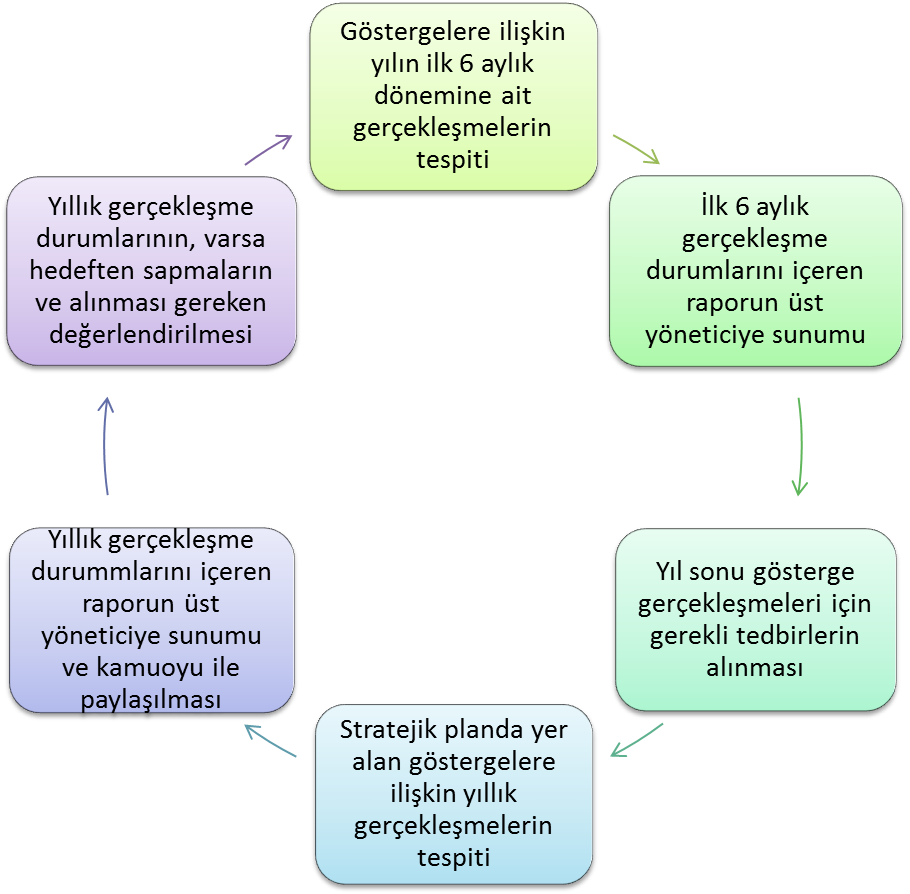        Şekil : 3 Cihan Çeliksoy Anaokulu 2019-2023 Stratejik Planı İzleme ve Değerlendirme ModeliEk : 1 Stratejiler/Tedbirler Sorumluluk Tablosu GRAFİKLER, TABLOLAR VE ŞEKİLLER DİZİNİSayfa NoŞekil  1 Cihan Çeliksoy Anaokulu Stratejik Plan Hazırlama Modeli8Şekil  2 :  Cihan Çeliksoy Anaokulu Örgütsel Yapı16Şekil  3 :  Cihan Çeliksoy Anaokulu 2019-2023 Stratejik Planı İzleme ve Değerlendirme Modeli44Tablo 1 :  Faaliyet Alanları10Tablo 2 :  Paydaş Analizi12Tablo 3 :  Cihan Çeliksoy Anaokulu Personel Durumu16Tablo 4 :  Yardımcı Hizmetler Sınıfı Personel Durumu16Tablo 5 :   Öğrenci, Öğretmen  Sayıları16Tablo 6 :   Okul Öncesi Eğitimde Okullaşma Oranları(Brüt)17Tablo 7:    Okul / Kurum Gelir - Gider Tablosu          17Tablo 8:   Güçlü Yönler-Zayıf Yönler Temalar ilişkisi21Tablo 9:   Fırsatlar, Tehditler,Temalar ilişkisi23Tablo 10:   Üst Politika Belgeleri24Tablo 11:   Gelişim/Sorun Alanları	25Tablo 12:   Cihan Çeliksoy Anaokulu Öğretmen, Öğrenci Sayıları29Tablo 13:   Amaç-1,Hedef-1 Performans Hedef Tablosu30Tablo 14:   Amaç-1,Hedef-1 Tedbir/Strateji Sorumlu Birimler Tablosu30Tablo 15:   Amaç-2,Hedef-1 Performans Hedef Tablosu31Tablo 16:   Amaç-2,Hedef-1 Tedbir/Strateji Sorumlu Birimler Tablosu31Tablo 17:   Amaç-2,Hedef-2 Performans Hedef Tablosu32Tablo 18:   Amaç-2,Hedef-2 Tedbir/Strateji Sorumlu Birimler Tablosu33Tablo 19:   Amaç-2,Hedef-3 Performans Hedef Tablosu33Tablo 20:    Amaç-2,Hedef-3 Tedbir/Strateji Sorumlu Birimler Tablosu34Tablo 21:    Amaç-3,Hedef-1 Performans Hedef Tablosu35Tablo 22:   Amaç-3,Hedef-1 Tedbir/Strareji Sorumlu Birimler Tablosu35Tablo 23:    Amaç-3,Hedef-2 Performans Hedef Tablosu36Tablo 24:    Amaç-3,Hedef-2 Tedbir/Strateji Sorumlu Birimler Tablosu36Tablo 25:    Amaç-3,Hedef-3 Performans Hedef Tablosu37Tablo 26:    Amaç-3,Hedef-3 Tedbir/Strateji Sorumlu Birimler Tablosu37Tablo 27:    2019-2023 Stratejik Planı Tahmini Bütçe Kaynağı Tablosu38Tablo 28:    2019-2023 Stratejik Planı Amaç-Hedef Tahmini Maliyet Tablosu39Tablo 29:    2019-2023Stratejik Planı Tahmini Maliyet Tablosu40Tablo 30:    İzleme Değerlendirme Süreci43STRATEJİK PLAN ÜST KURULUSTRATEJİK PLAN ÜST KURULUSTRATEJİK PLAN ÜST KURULUSIRA NOADI SOYADI                      GÖREVİ1EMİNE GERİŞOKUL MÜDÜR V.2MÜDÜR BAŞYARDIMCISI / MÜDÜR YARDIMCISI3NERMİN AYTEKİN KASAPÖĞRETMEN4ZEYNEP TABAKOKUL AİLE BİRLİĞİ BAŞKANI5SEVİL ERDEMOKUL AİLE BİRLİĞİ YÖNETİM KURULU ÜYESİSTRATEJİK PLANLAMA EKİBİSTRATEJİK PLANLAMA EKİBİSTRATEJİK PLANLAMA EKİBİSIRA NOADI SOYADI                      GÖREVİ1MÜDÜR YARDIMCISI 2FAHRİYE KOSKAÖĞRETMEN3ELVAN YÜRÜKÖĞRETMEN4FAHRİYE MERVE GÖKMENÖĞRETMEN5ÖĞRETMEN6SEDEF GÜLTEKİNGÖNÜLLÜ VELİ7ZEYNEP TABAKGÖNÜLLÜ VELİ 8ARZU AKKURGÖNÜLLÜ VELİFAALİYET ALANI 1NOHİZMETLEREĞİTİM- ÖĞRETİM1Rehberlik HizmetleriEĞİTİM- ÖĞRETİM2Sosyal, Kültürel, Sportif EtkinliklerEĞİTİM- ÖĞRETİM3Okul Öncesi EğitimEĞİTİM- ÖĞRETİM4Öğrenci gelişiminin değerlendirilmesiEĞİTİM- ÖĞRETİM5E-okul sistemine verilerin işlenmesi ve kontrolüEĞİTİM- ÖĞRETİM6Gözlem Formları- Gelişim RaporlarıEĞİTİM- ÖĞRETİM7Toplumsal İlişkilerFAALİYET ALANI 2NOHİZMETLERYÖNETİM İŞLERİ1Öğrenci kayıt, kabul ve devam işleriYÖNETİM İŞLERİ2Gelişim Raporu, Katılım BelgesiYÖNETİM İŞLERİ3Personel Maaş, Ücret ve Muhasebe İşlemleriYÖNETİM İŞLERİ4Özlük İşlemleriYÖNETİM İŞLERİ5Hizmetiçi Eğitim İşlemleriNOPAYDAŞIN ADITÜRÜKURUMUMUZUN PAYDAŞLA ETKİLEŞİM KONUSU - ALANIPAYDAŞ MATRİSİPAYDAŞ MATRİSİPAYDAŞ MATRİSİPAYDAŞ MATRİSİPAYDAŞ MATRİSİNOPAYDAŞIN ADITÜRÜKURUMUMUZUN PAYDAŞLA ETKİLEŞİM KONUSU - ALANIYARARLANICITEMEL ORTAKSTRATEJİK ORTAKÇALIŞANTEDARİKÇİ1Kuşadası KaymakamlığıDış PaydaşOlur makamıdır.√√2İlçe Milli Eğitim MüdürlüğüDış PaydaşKanun,tüzük,yönetmelik gibi mevzuatla bağlı olunan kurum. İl Milli Eğitim Müdürlüğünün ürettiği politikaları uygulayan ve okulun bağlı olduğu mercidir. √√Öğretmenler İç PaydaşHizmet veren ve alan  personeldir.√√√3Öğrencilerİç PaydaşHizmetin sunulduğu paydaşlardır. İç ve dış paydaş kabul edilebileceği gibi iç paydaş görülmesi daha uygundur.√4Okul Aile Birlikleriİç Paydaş Okulun eğitim öğretim ortamları ve imkânlarının zenginleştirilmesi√√√5MuhtarlıkDış PaydaşOkulun stratejik amaç ve hedeflerinin gerçekleştirilmesinde işbirliği.√√6Kuşadası BelediyesiDış Paydaş Çevre Düzenlemesi ve alt yapı çalışmalarında destek sağlamak√√7Veliler İç PaydaşHizmetin sunulduğu paydaşlardır. İç ve dış paydaş kabul edilebileceği gibi iç paydaş görülmesi daha uygundur.√İç PaydaşlarDış PaydaşlarÖğretmenlerKuşadası KaymakamlığıÖğrencilerİlçe Milli Eğitim MüdürlüğüDestek PersonelKuşadası BelediyesiOkul Aile BirliğiMuhtarlıkVelilerPAYDAŞLARİÇ PAYDAŞDIŞ PAYDAŞYARARLANICITEMEK ORTAKSTRATEJİK ORTAKKURUMA  GİRDİ SAĞLAYANPaydaşın Kurum Faaliyetlerini Etkileme DerecesiPaydaşın Taleplerine verilen ÖnemSonuçPAYDAŞLARİÇ PAYDAŞDIŞ PAYDAŞYARARLANICITEMEK ORTAKSTRATEJİK ORTAKKURUMA  GİRDİ SAĞLAYANNEDEN PAYDAŞ‘’Tam 5,  Çok 4,  Orta 3,  Az 2,  Hiç 1’’‘’Tam 5,  Çok 4,  Orta 3,  Az 2,  Hiç 1’’SonuçPAYDAŞLARİÇ PAYDAŞDIŞ PAYDAŞYARARLANICITEMEK ORTAKSTRATEJİK ORTAKKURUMA  GİRDİ SAĞLAYANNEDEN PAYDAŞ1,2,3 İzle4,5 Bilgilendir1,2,3 Gözet4,5 Birlikte ÇalışSonuç                        EtkiÖnemZayıfGüçlüÖnemsizİzleBilgilendirÖnemliÇıkarlarını gözet, Çalışmalara dahil etBirlikte çalışPaydaş AdıEtki-Önem DerecesiPaydaş Görüşü Alma YöntemiGörüş Alacak Birim-KişiGörüş Alınma SüresiKurum Öğretmenleri5-5Mülakat-Toplantı SPKE4 ayVeliler5-5GZFTSPKE2 ayDiğer Kurumlar2-3MülakatSPKE2 ayGÖREV ÜNVANITOPLAMOkul  Müdürü1PERSONEL GÖREV VE ÜNVANI NORM MEVCUT DURUM İHTİYAÇ YARDIMCI HİZMETLER SINIFI 220TOPLAM 220GEÇİCİ PERSONEL (657 4/C) 000SÜREKLİ İŞÇİ 222TOPLAM ÖĞRENCİ	67TOPLAM ÖĞRETMEN 4Okul Öncesi  (%)
(5 Yaş Grubu)Okul Öncesi  (%)
(5 Yaş Grubu)Okul Öncesi (%)
(3-5 Yaş Grubu)Okul Öncesi (%)
(3-5 Yaş Grubu)Okul Öncesi (%)
(4-5 Yaş Grubu)Okul Öncesi (%)
(4-5 Yaş Grubu)AydınTürkiyeAydınTürkiyeAydınTürkiye52.3145,5431.9327.7143.1837.46YILLAR201620162017201720182018HARCAMA KALEMLERİGELİRGİDERGELİRGİDERGELİRGİDERTemizlik8,490,3910,413,3814,538,28Küçük onarım2.282,401,466,602,131,36Bilgisayar harcamalarıBüro makinaları harcamaları 3.695,50 247,80 4,709,36Telefon 1.439,72 958,00 841,25Yemek 4.393,42 6,427,05 1.258,68Sosyal faaliyetler 1.204,10 1.618,38 1.602,64Kırtasiye 264,01 688,71 12,00Vergi harç vs1.265,65 797,78 1,369,45 …………..GENEL25.531,0023.035,3722.300,0022.617,7034.090,0027.022,58Güçlü YönlerGüçlü YönlerGüçlü YönlerEğitim ve Öğretime ErişimEğitim ve Öğretimde KaliteKurumsal Kapasite1.Okulun trafikten ve yoğunluktan uzak olması, merkezde ve ulaşımın kolay olması.2. Okulda öğrenciler için fırsat ve imkan eşitliğinin sağlanması,3. Okulun diğer kurumlar ile iletişim halinde olması1.Deneyimli, kadrolu, genç, dinamik ve istekli öğretmen kadrosuna sahip olması.2.Liderlik davranışı sergileyebilen yönetici ve çalışanlara sahip olması.3.Eğitim materyallerinin, çocukların yaş ve gelişim özelliklerine uygun olması,4.Öğrenme sürecinde yaparak-yaşayarak öğrenme modeli ve aktif öğretim yöntemlerinin kullanılıyor olması5.Okul veli ilişkilerinin gelişmiş ve güçlü olması,6.Belirli gün ve haftaların veli katılımları ile çoşkulu kutlanması.7.Sosyal, kültürel, sportif ve gezi etkinliklerinin çocukların gelişim özelliklerine göre yapılması,8.Sınıf mevcutlarının standartlara uygun olması,9. Destek personel sayısının yeterli olması,   10. Okul yemekleri okul içerisinde hijyenik şartlarda hazırlanıyor olması,1. Okulun 4 ayrı noktasında güvenlik kamerasının bulunması2. Okulun birçok bölümünde alternatif ısıtma ve soğutma araçlarının (klima) olması3. Okulun tüm zeminin kullanışlı, güvenli ve hijyenik bir malzeme ile kaplı olması,4. Her sınıfta televizyon, bilgisayar ve ses sisteminin bulunması,5. Yeni Okul Öncesi Eğitim Programına göre sınıf donanımlarının, öğrenme merkezleri oluşturmak için uygun olması,6. Okul Bahçesinin geniş olması, oyun alanlarının yeterli olmasıZayıf YönlerZayıf YönlerZayıf YönlerEğitim ve Öğretime ErişimEğitim ve Öğretimde KaliteKurumsal KapasiteMaddi imkansızlıklardan okula devam edemeyen öğrenciler olması.1.Öğretmenlerin Hizmetiçi Eğitim Seminerlerine vakit ayıramaması2. Projeksiyon olmadığı için velilere verilen eğitimlerin amacına ulaşmaması3. Anne/Baba okuma yazma bilmeyen öğrenciler4. Parçalanmış aile çocukları,Projeksiyonun olmaması,Okul girişinin dar olmasıMutfağın küçük olmasıYemek salonunun bulunmamasıTuvaletlerin küçük olması ve sayısının yetersiz olmasıSınıflarda bazı masaların  yıpranmış ve eskimiş olmasıOkul bahçesindeki oyuncakların yıpranmış olması oyun alanlarının üstünün çok pahalı olması ve sponsor bulunamaması sebebi ile kapatılamamasıFırsatlarFırsatlarFırsatlarEğitim ve Öğretime ErişimEğitim ve Öğretimde KaliteKurumsal Kapasite1.Velilerin eğitim öğretime duyarlı olmaları,2.Veli profilinin çeşitli olması ve destek olması3.Kış şartlarının olumsuz geçmemesi ve yeryüzü şekillerinin eğitim-öğretimde aksaklığa yer vermemesi.1.Okula yönelik veli toplum desteğinin güçlü olması2.Okulda ikili eğitim yapılıyor olması1.Hayırseverlerin eğitim-öğretime katkılarının olması,2.Öğretmenler ve diğer personel tarafından tercih edilir bir okul olması, 3. Okul idaresinin ve öğretmenlerin çevre ile olan iyi iletişimi,4.Okulumuzun merkezi bir yerde bulunması ve ulaşım probleminin olmaması,TehditlerTehditlerTehditlerEğitim ve Öğretime ErişimEğitim ve Öğretimde KaliteKurumsal Kapasite1.İlçemizde yeni özel kreş ve gündüz bakım evi sayısının artması2.Yakınımızda 2 tane anasınıfı bulunan bir ilkokulun bulunması3.Yaz mevsiminin erken gelmesi ve çok sıcak geçmesi.4. 4+4+4  sisteminden dolayı 66-72 ay grubu çocukların çoğunun ilkokula kayıt olması.1.Annesi ve babası ayrı öğrenci sayısının artması2.Velilerin çok farklı kültürel yelpazeden oluşması3.Annesi okuma yazma bilmeyen öğrenci olması,4.İlin 1. derece deprem kuşağında yer alması.1.Okul/Kurumlarımızda kadrolu hizmetli ihtiyacı olması,2.Okulun evlerle bitişik olması.1MEB Stratejik Planı 2019-20232Aydın İl Milli Eğitim Müdürlüğü 2019-2023 Stratejik planı3Kuşadası İlçe Milli Eğitim Müdürlüğü  2019-2023 Stratejik Planı 45018 sayılı Kamu Mali Yönetimi ve Kontrol Kanunu5Kamu Kurum ve Kuruluşları İçin Stratejik Planlama Kılavuzu -DPT6MEB Stratejik Plan Hazırlık Programı(2019-2023)7Millî Eğitim ile İlgili Mevzuat82013/26 Sayılı Genelge9Stratejik Plan Hazırlama YönetmeliğiGelişim AlanlarıGelişim AlanlarıGelişim AlanlarıEğitim ve Öğretime ErişimEğitim ve Öğretimde KaliteKurumsal Kapasite1. Maddi imkansızlıktan okula devam edemeyen öğrenciler1. Parçalanmış aile çocukları,2. Anne/baba okuma yazmabilmeyen öğrenciler,3.Aile Eğitimleri4. Yönetici ve Öğretmenlerin Hizmetiçi Eğitimlerle kendilerini geliştirmeleri 1. Projeksiyonun olmaması,2. Sınıflarda bazı masaların  yıpranmış ve eskimiş olması3. Okul bahçesindeki oyuncakların yıpranmış olması oyun alanlarının üstünün çok pahalı olması ve sponsor bulunamaması sebebi ile kapatılamaması4.Okul girişinin dar olması5.Mutfağın küçük olması6.Yemek salonunun bulunmaması7.Tuvaletlerin küçük olması ve sayısının yetersiz olması8.Hayırsever katkıları,Cihan Çeliksoy Anaokulu Öğretmen/Öğrenci SayılarıCihan Çeliksoy Anaokulu Öğretmen/Öğrenci SayılarıCihan Çeliksoy Anaokulu Öğretmen/Öğrenci SayılarıCihan Çeliksoy Anaokulu Öğretmen/Öğrenci SayılarıEğitim-Öğretim YılıYıllara Göre Öğrenci SayılarıYıllara Göre Öğrenci SayılarıYıllara Göre Öğretmen  Sayısı2014-20152014-20155632015-20162015-20165632016-20172016-20176132017-20182017-20186442018-20192018-2019674Göstergenin AdıGöstergenin AdıÖnceki YıllarÖnceki YıllarÖnceki YıllarHedefGöstergenin AdıGöstergenin Adı2016201720182023TEMEL EĞİTİM*Cihan Çeliksoy Anaokulu Öğrenci Sayılarındaki Artış % ( Brüt)% 54,8% 10,4% 22,6%53,8TEMEL EĞİTİM*Cihan Çeliksoy Anaokulu Öğrenci Sayıları485367100Sıra NoTedbir/StratejiDiğer Sorumlu BirimlerAna sorumlu1Okulöncesi eğitime gitmeyen öğrenciler tespit edilecek, çocuğunu okulöncesi eğitime göndermeyen  öğrenci velilerine mektupla ulaşılacak.2Maddi sıkıntılar yüzünden  okul öncesi eğitime gidemeyen öğrencilerin kırtasiye,sarf malzemelerinin kayıt bölgesindeki okul tarafından ücretsiz karşılanması sağlanacak3Okulöncesi velilerine  panel, seminer, konferans vb. etkinlikler düzenlenecek. Basın yoluyla velilerin okul öncesi eğitime olumlu bakış açısı kazanmaları sağlanacak.Sıra NoGöstergenin AdıÖnceki YıllarÖnceki YıllarÖnceki YıllarHedefSıra NoGöstergenin Adı20162017201820231Ücretsiz Alınan Öğrenci Sayısı4          56               102Sınıflardaki Kaynaştırma Öğrenci Sayısı2222Sıra NoTedbir/StratejiSorumlu BirimlerKoordinatör Birim1Ücretsiz alınacak öğrencilerin tespit edilecek. Okulöncesi velilerine panel, seminer, konferans vb. etkinlikler düzenlenecek. Basın yoluyla velilerin okul öncesi eğitime olumlu bakış açısı kazanmaları sağlanacak.ÖğretmenlerYönetici2Özel eğitime ihtiyacı olan bireylerin okul öncesi eğitimlerinin kesintisiz sürdürülebilmesi için, rehabilitasyon hizmetlerini sağlayacak kurum ve kuruluşlardan faydalanmasına yönelik gerekli iş birliği sağlanacak. Özel eğitime ihtiyacı olan bireylerin eğitimine erken yaşta başlanması ilkesi dikkate alınarak, erken tanılama ve erken eğitime başlama konusunda farkındalık oluşturacak çalışmalar yapılacak. Ailelerinin, özel eğitim sürecinin her boyutuna aktif olarak katılımları ve eğitimleri sağlanacak.ÖğretmenlerYönetici3Eğitim ortamında  “Biz Bilinci”ni geliştirecek faaliyetler (Okulumu seviyorum gibi kampanyalar, Yıl sonu etkinlikleri, ,unutmadım oynuyorum, öğretmen, veli ve öğrencilerin birlikte katılabileceği vb. sosyal faaliyetler) düzenlenmesi sağlanacak.ÖğretmenlerYönetici4Rehberlik ve Psikolojik Danışma hizmetleri ve Özel Eğitim Hizmetlerinin faaliyetleriyle ilgili veliler bilgilendirilecek Engelliler haftasında çeşitli faaliyetlerle ( engelliler köyüne gezi, engellere destek olalım v.b ) desteklenecektir.ÖğretmenlerYöneticiS. NoGöstergenin AdıÖnceki YıllarÖnceki YıllarÖnceki YıllarHedefS. NoGöstergenin Adı20162017201820231Temel ve Mesleki Beceriler kapsamında Verielen Kurslara katılan yönetici ve öğretmen Sayıları44-42Fertlerin Yaşam Kalitesini Yükseltmek Üzere Sosyal ve Kültürel Alanlarda Açılan Kurslara katılan Öğretmen sayısı2234Sıra NoTedbir/StratejiSorumlu BirimlerKoordinatör Birim1Yönetici ve öğretmenlerin sorun çözme çatışma yönetimi, arabuluculuk, iletişim becerileri, öfke kontrolü ve stres yönetimi, olumlu disiplin yöntemleri vb. konularda yeterli bilgi ve beceriye sahip olmaları için eğitim faaliyetlerine katılımları sağlanacak, Aileler seminer, pano, afiş, film vb. ile bilinçlendirilecek.ÖğretmenlerYönetici2Uyumlu ve ahenkli eğitim ortamları modelinin gerekleri olan tutum ve davranışların okul-kurum personeli, öğrenci ve ailelere kazandırılması için görsel-işitsel yayınlar, toplantı ve seminerlerden yararlanılacak.ÖğretmenlerYönetici3Sosyal kültürel alandaa açılacak kurslar hakkında bilgilendirmek üzere afiş, broşür, reklam, tanıtım filmi  vb.  takip edilecek, öğretmenler bilgilendirilecekÖğretmenlerYönetici4Okullarda güvenli ortamın sağlanması, sivil savunma hizmetleri konularında yönetici ve öğretmenler eğitimlere katılacak, tatbikatlar ve yerinde uygulamalar ile öğrencilere bilgi birikimleri arttırılacak.ÖğretmenlerYöneticiSıra NoGöstergenin AdıÖnceki YıllarÖnceki YıllarÖnceki YıllarHedefSıra NoGöstergenin Adı20162017201820231Okulda düzenlenen Aile Eğitim Semineri---72Değerler Eğitimi Panosu Hazırlanması-1113Gerçekleştirilen Veli ev Ziyaretleri Sayısı1535501004Gerçekleştirilen Aile Katılımı Çalışmaları122025505Yaplan Veli Toplantı Sayısı4555Sıra NoTedbir/StratejiSorumlu BirimlerKoordinatör Birim1Okula projeksiyon cihazı alınarak, Velilere çocuklarla iletişim becerileri, çocukta davranış yönetimi, çocuk hastalıkları, beslenme alışkanlıkları, çocuk kitapları, çocuk ve oyun, ilkokula hazırlık konularında Aile Eğitimleri verilecektir.ÖğretmenlerYönetici  2Veli ev ziyaretleri amacına uygun şekilde, veliyi bilgilendirmek, fikir alışverişinde bulunmak için tüm istekli öğrenci velilerine yapılacaktır. ÖğretmenlerYönetici3Ailelere eğitim öğretim sürecine katılmalarının önemi anlatılacak, çeşitli etkinlikler düzenlenecek ve ailelerin eğitimli ve istekli olduğu konularda eğitim öğretim sürecine katılmalarına fırsat verilecektir.ÖğretmenlerYönetici4Veli toplantıları, çocuklarının gelişimleri ve eğitimleri ile okulun işleyişi, eğitim öğretimin nasıl yapıldığı, velilerin üzerine düşen sorumluluklar, eğitime yapacakları katkılaryla ilgili velileri bilgilendirmek amaçlarıyla yapılacaktır. ÖğretmenlerYöneticiSıra NoGöstergenin AdıÖnceki YıllarÖnceki YıllarÖnceki YıllarHedefSıra NoGöstergenin Adı20162017201820231Okulumuzdaki Mevcut Projeksiyon Sayısı  00002Bahçe oyuncakları sayısı  11233Sınıflardaki masa sayısı  8912154Okul Girişimizin Alanı m2  7777Sıra NoTedbir/StratejiSorumlu BirimlerKoordinatör Birim    1Okulumuza her sınıfa bir tane olacak şekilde projeksiyon makinası alımının sağlanması.ÖğretmenlerYönetici   2Okul bahçe oyuncaklarının boyanması, yenilerinin alınarak bahçenin daha verimli hale getirilmesi.ÖğretmenlerYönetici   3Sınıflarda kullanılan masaların tamiratlarının yapılması, tamir olmayacak durumda olan masaların yerine yenilerinin yaptırılması.ÖğretmenlerYönetici4Okul binasının 1. katının giriş kısmındaki merdivenlerin etrafının pimapenle kapatılarak okul girişinin genişletilmesiÖğretmenlerYönetici	Sıra NoGöstergenin AdıÖnceki YıllarÖnceki YıllarÖnceki YıllarHedef	Sıra NoGöstergenin Adı20162017201820231Okul binasındaki mevcut tuvalet Sayısı22242Okul binasındaki mevcut lavabo Sayısı11143Okul binasındaki mevcut sınıf olarak kullanılan oda sayısı2223Sıra NoTedbir/StratejiDiğer Sorumlu BirimlerAna sorumlu1Okul binasının 2. Katına işlerlik kazandırabilmek için 2 tuvalet yapılması ÖğretmenlerYönetici2Okul binasının 2. Katına işlerlik kazandırabilmek için 1 lavabo yapılmasıÖğretmenlerYönetici3Okul binasının 2. Katında bulunan çok amaçlı salonun sınıf olarak düzenlenmesi .Öğretmenler YöneticiSıra NoGöstergenin AdıÖnceki YıllarÖnceki YıllarÖnceki YıllarHedefSıra NoGöstergenin Adı20162017201820231“Uygulamaya Konan Öneri Sayısı’’(Dilek Şikâyet Öneri Sistemi)----2Okulumuzda Velilerle ve Öğrencilerle Yapılan Proje Sayısı225103Web Sitemizde Yayımlanan Haber ve Etkinlik Sayısı          20-10504Okulumuz çalışanlarına Yapılan Yönetici Değerlendirme Anketi Sayısı00155Okulumuz adına çıkan Basılı yayın ( Okul Gazatesi,dergisi v.b )---16Sorunsuz Dağıtılan Kitap Oranı (Ücretsiz Ders Kitapları)--%100%100Sıra NoTedbir/StratejiDiğer Sorumlu BirimlerAna sorumlu1‘’Kalite Bizim İşimiz” çalışması kriterleri güncellenecek.ÖğretmenlerYönetici  2Kalite Bizim İşimiz çalışmasının her yılsonunda değerlendirmesi yapılarak okulumuzun iyileştirmeye açık yönlerinde çalışmalar yapılacak.ÖğretmenlerYönetici3Uygulamaya konan dilek öneri sistemi, oluşturulacak komisyon tarafından değerlendirilecek. Komisyon belli periyotlarda toplanarak gerçekleşmesi mümkün olan önerileri hayata geçirmek için fizibilite çalışmaları yapacak. Fizibilite çalışmaları sonucu öneriler hayata geçirilecekYönetici  4Proje fikirleri analiz edilerek okul yıllık proje planları oluşturulacak. Gerçekleştirilen proje uygulamalarından iyi örnek uygulamalarını teşvik etmek, görünürlüğü ve katılımı artırmak için okulumuz web sitesinde paylaşılacakÖğretmenlerYönetici  5Okul web sitesi her ay güncellenerek yapılan çalışmaların görünürlüğü sağlanacak.ÖğretmenlerYönetici  6Okul adına dönemde 1 defa olmak üzere yılda 2 defa okul gazatesi çıkartılacak.ÖğretmenlerYönetici7Kitap ihtiyaçları modüle zamanında girilecek ve teslim alınan kitaplar eğitim öğretim başladığı gün öğrencilerimizin için hazır bulundurulacak.ÖğretmenlerYönetici8Çalışan memnuniyetini ölçmek üzere yönetici memnuniyet anketi hazırlanacak. Yönetici memnuniyet anketini değerlendirecek komisyon oluşturulacak. Yönetici memnuniyet anketinden çıkan iyileştirilmesi gereken sorun alanları komisyonca değerlendirilerek raporlaştırılacak. Raporla ilgili eylem planı oluşturulacak ÖğretmenlerYöneticiCİHAN ÇELİKSOY ANAOKULU 2019-2023 STRATEJİK PLANI TAHMİNİ BÜTÇE KAYNAĞI TOBLOSUCİHAN ÇELİKSOY ANAOKULU 2019-2023 STRATEJİK PLANI TAHMİNİ BÜTÇE KAYNAĞI TOBLOSUCİHAN ÇELİKSOY ANAOKULU 2019-2023 STRATEJİK PLANI TAHMİNİ BÜTÇE KAYNAĞI TOBLOSUCİHAN ÇELİKSOY ANAOKULU 2019-2023 STRATEJİK PLANI TAHMİNİ BÜTÇE KAYNAĞI TOBLOSUCİHAN ÇELİKSOY ANAOKULU 2019-2023 STRATEJİK PLANI TAHMİNİ BÜTÇE KAYNAĞI TOBLOSUCİHAN ÇELİKSOY ANAOKULU 2019-2023 STRATEJİK PLANI TAHMİNİ BÜTÇE KAYNAĞI TOBLOSUCİHAN ÇELİKSOY ANAOKULU 2019-2023 STRATEJİK PLANI TAHMİNİ BÜTÇE KAYNAĞI TOBLOSU		BÜTÇE İÇİ		BÜTÇE İÇİ		BÜTÇE İÇİ		BÜTÇE İÇİ		BÜTÇE İÇİ		BÜTÇE İÇİ		BÜTÇE İÇİKaynaklar20152016201720182023ToplamKaynaklar20152016201720182023ToplamGenel Bütçe         31.50034.00036.70060.000240.000402200Okul Aile Birliği7.0007.6008.20015.00030.000109.100Kira Gelirleri000000Döner Sermaye000000Vakıf ve Dernekler 000000 Dış Kaynak/Projeler000000Diğer000000TOPLAM TAHMİNİ BÜTÇE38.50041.60044.90075.500270.00511.300CİHAN ÇELİKSOY ANAOKULU 2019-2025 STRATEJİK PLANI AMAÇ – HEDEF TAHMİNİ MALİYET TABLOSUCİHAN ÇELİKSOY ANAOKULU 2019-2025 STRATEJİK PLANI AMAÇ – HEDEF TAHMİNİ MALİYET TABLOSUCİHAN ÇELİKSOY ANAOKULU 2019-2025 STRATEJİK PLANI AMAÇ – HEDEF TAHMİNİ MALİYET TABLOSUCİHAN ÇELİKSOY ANAOKULU 2019-2025 STRATEJİK PLANI AMAÇ – HEDEF TAHMİNİ MALİYET TABLOSUCİHAN ÇELİKSOY ANAOKULU 2019-2025 STRATEJİK PLANI AMAÇ – HEDEF TAHMİNİ MALİYET TABLOSUCİHAN ÇELİKSOY ANAOKULU 2019-2025 STRATEJİK PLANI AMAÇ – HEDEF TAHMİNİ MALİYET TABLOSUPlanın          1.YılıPlanın2.YılıPlanın3.YılıPlanın4.YılıPlanın5.YılıStratejik Amaç 11000010800117001270013700Stratejik Hedef 1.11000010800117001270013700Stratejik Amaç 26400069000740007900085000Stratejik Hedef 2.16400069000740007900085000Stratejik Hedef 2.200000Stratejik Hedef 2.300000Stratejik Amaç 360000998004410047700130700Stratejik Hedef 3.150000540003240035000100000Stratejik Hedef 3.20                    35000000Stratejik Hedef 3.31000010800117001270013700TOPLAM134.000179.600129.800139,400229.400AYDIN MİLLİ EĞİTİM MÜDÜRLÜĞÜ 2015-2019 STRATEJİK PLANI TAHMİNİ MALİYET TABLOSUAYDIN MİLLİ EĞİTİM MÜDÜRLÜĞÜ 2015-2019 STRATEJİK PLANI TAHMİNİ MALİYET TABLOSUAYDIN MİLLİ EĞİTİM MÜDÜRLÜĞÜ 2015-2019 STRATEJİK PLANI TAHMİNİ MALİYET TABLOSUTAHMİNİ MALİYET( 2019-2025) (TL)ORANStratejik Amaç 15.890%2,6Stratejik  Hedef 1.15.890%2,6Stratejik Amaç 237.100%16,4Stratejik Hedef 2.137.100%16,4Stratejik Hedef 2.20%0Stratejik Hedef 2.30%0Stratejik Amaç 338.230%17Stratejik Hedef 3.132.650%13Stratejik Hedef 3.23.500%1,4Stratejik  Hedef 3.35.890%2,6Stratejik Amaç Maliyetleri Toplamı81.220%36Diğer Giderler144,680%64GENEL TOPLAM225.900%100İzleme DeğerlendirmeDönemiGerçekleştirilme Zamanıİzleme Değerlendirme DönemiSüreç AçıklamasıZaman KapsamıBirinciİzleme-Değerlendirme DönemiHer Yılın 
Temmuz Ayı İçerisindeOkulumuz stratejik planlamama ekibi  tarafından performans programlarında yer alan performans göstergelerinin 6 aylık gerçekleşme durumlarına ilişkin verilerin toplanması ve konsolide edilmesi.Göstergelerin gerçekleşme durumları hakkında hazırlanan raporun üst kurula sunulmasıOcak-Temmuz Dönemiİkinciİzleme-Değerlendirme Dönemiİzleyen Yılın Şubat Ayı Sonuna KadarOkulumuz stratejik planlamama ekibi tarafından performans programlarında yer alan performans göstergelerinin yıllık gerçekleşme durumlarına ilişkin verilerin toplanması ve konsolide edilmesi.Üst kurul tarafından yılsonu gerçekleşmelerinin, gösterge hedeflerinden sapmaların ve sapma nedenlerin değerlendirilerek gerekli tedbirlerin alınmasıTüm YılTEMASTRATEJİK HEDEFNoSTRATEJİLER/TEDBİRLERDİĞER SORUMLU BİRİMLERDİĞER SORUMLU BİRİMLERANA SORUMLUEĞİTİM VE ÖĞRETİME ERİŞİMStratejik Hedef 1  Okul Öncesi Öğrenci katılımını ve tamamlama oranını plan dönemi sonuna kadar artırmak.1Okulöncesi eğitime gitmeyen öğrenciler tespit edilecek, çocuğunu okulöncesi eğitime göndermeyen  öğrenci velilerine mektupla ulaşılacak.Öğretmenler        Yönetici        YöneticiEĞİTİM VE ÖĞRETİME ERİŞİMStratejik Hedef 1  Okul Öncesi Öğrenci katılımını ve tamamlama oranını plan dönemi sonuna kadar artırmak.2Maddi sıkıntılar yüzünden  okul öncesi eğitime gidemeyen öğrencilerin kırtasiye,sarf malzemelerinin kayıt bölgesindeki okul tarafından ücretsiz karşılanması sağlanacakÖğretmenlerYöneticiYöneticiEĞİTİM VE ÖĞRETİME ERİŞİMStratejik Hedef 1  Okul Öncesi Öğrenci katılımını ve tamamlama oranını plan dönemi sonuna kadar artırmak.3Okulöncesi velilerine  panel, seminer, konferans vb. etkinlikler düzenlenecek. Basın yoluyla velilerin okul öncesi eğitime olumlu bakış açısı kazanmaları sağlanacakÖğretmenlerYöneticiYöneticiTEMASTRATEJİK HEDEFNoSTRATEJİLER/TEDBİRLERDİĞER SORUMLU BİRİMLERDİĞER SORUMLU BİRİMLERANA SORUMLUEĞİTİM VE ÖĞRETİMDE KALİTE Stratejik Hedef  2.1 Şartları elverişsiz çevrelerden ve ailelerden gelen çocuklar için ortak bir yetiştirme ortamı yaratmak. Özel eğitim ihtiyacı olan bireylerin yönlendirilmeleri. Çocuklara sevgi saygı, işbirliği sorumluluk, hoşgörü, yardımlaşma, dayanışma ve paylaşma gibi davranışları kazandırmak1Ücretsiz alınacak öğrencilerin tespit edilecek. Okulöncesi velilerine panel, seminer, konferans vb. etkinlikler düzenlenecek. Basın yoluyla velilerin okul öncesi eğitime olumlu bakış açısı kazanmaları sağlanacak.ÖĞRETMENLERYÖNETİCİYÖNETİCİEĞİTİM VE ÖĞRETİMDE KALİTE Stratejik Hedef  2.1 Şartları elverişsiz çevrelerden ve ailelerden gelen çocuklar için ortak bir yetiştirme ortamı yaratmak. Özel eğitim ihtiyacı olan bireylerin yönlendirilmeleri. Çocuklara sevgi saygı, işbirliği sorumluluk, hoşgörü, yardımlaşma, dayanışma ve paylaşma gibi davranışları kazandırmak2Özel eğitime ihtiyacı olan bireylerin okul öncesi eğitimlerinin kesintisiz sürdürülebilmesi için, rehabilitasyon hizmetlerini sağlayacak kurum ve kuruluşlardan faydalanmasına yönelik gerekli iş birliği sağlanacak. Özel eğitime ihtiyacı olan bireylerin eğitimine erken yaşta başlanması ilkesi dikkate alınarak, erken tanılama ve erken eğitime başlama konusunda farkındalık oluşturacak çalışmalar yapılacak. Ailelerinin, özel eğitim sürecinin her boyutuna aktif olarak katılımları ve eğitimleri sağlanacakÖĞRETMENLERYÖNETİCİYÖNETİCİEĞİTİM VE ÖĞRETİMDE KALİTE Stratejik Hedef  2.1 Şartları elverişsiz çevrelerden ve ailelerden gelen çocuklar için ortak bir yetiştirme ortamı yaratmak. Özel eğitim ihtiyacı olan bireylerin yönlendirilmeleri. Çocuklara sevgi saygı, işbirliği sorumluluk, hoşgörü, yardımlaşma, dayanışma ve paylaşma gibi davranışları kazandırmak3Eğitim ortamında  “Biz Bilinci”ni geliştirecek faaliyetler (Okulumu seviyorum gibi kampanyalar, Yıl sonu etkinlikleri, ,unutmadım oynuyorum, öğretmen, veli ve öğrencilerin birlikte katılabileceği vb. sosyal faaliyetler) düzenlenmesi sağlanacak.ÖĞRETMENLERYÖNETİCİYÖNETİCİEĞİTİM VE ÖĞRETİMDE KALİTE Stratejik Hedef  2.1 Şartları elverişsiz çevrelerden ve ailelerden gelen çocuklar için ortak bir yetiştirme ortamı yaratmak. Özel eğitim ihtiyacı olan bireylerin yönlendirilmeleri. Çocuklara sevgi saygı, işbirliği sorumluluk, hoşgörü, yardımlaşma, dayanışma ve paylaşma gibi davranışları kazandırmak4Rehberlik ve Psikolojik Danışma hizmetleri ve Özel Eğitim Hizmetlerinin faaliyetleriyle ilgili veliler bilgilendirilecek Engelliler haftasında çeşitli faaliyetlerle ( engelliler köyüne gezi, engellere destek olalım v.b ) desteklenecektir.ÖĞRETMENLERYÖNETİCİYÖNETİCİEĞİTİM VE ÖĞRETİMDE KALİTE STRATEJİK HEDEFNoSTRATEJİLER/TEDBİRLERDİĞER SORUMLU BİRİMLERDİĞER SORUMLU BİRİMLERANA SORUMLUEĞİTİM VE ÖĞRETİMDE KALİTE Stratejik Hedef 2.2: Yöneticilerin ve Öğretmenlerin kendilerini geliştirerek hayat boyu öğrenme felsefesine sahip bireyler yetiştirerek öğrencilerimizin niteliğini, yeterliliğini artırmakk düzeyini yükseltmek.1Yönetici ve öğretmenlerin sorun çözme çatışma yönetimi, arabuluculuk, iletişim becerileri, öfke kontrolü ve stres yönetimi, olumlu disiplin yöntemleri vb. konularda yeterli bilgi ve beceriye sahip olmaları için eğitim faaliyetlerine katılımları sağlanacak, Aileler seminer, pano, afiş, film vb. ile bilinçlendirilecek.ÖĞRETMENLERYÖNETİCİYÖNETİCİEĞİTİM VE ÖĞRETİMDE KALİTE Stratejik Hedef 2.2: Yöneticilerin ve Öğretmenlerin kendilerini geliştirerek hayat boyu öğrenme felsefesine sahip bireyler yetiştirerek öğrencilerimizin niteliğini, yeterliliğini artırmakk düzeyini yükseltmek.2Uyumlu ve ahenkli eğitim ortamları modelinin gerekleri olan tutum ve davranışların okul-kurum personeli, öğrenci ve ailelere kazandırılması için görsel-işitsel yayınlar, toplantı ve seminerlerden yararlanılacak.ÖĞRETMENLERYÖNETİCİYÖNETİCİEĞİTİM VE ÖĞRETİMDE KALİTE Stratejik Hedef 2.2: Yöneticilerin ve Öğretmenlerin kendilerini geliştirerek hayat boyu öğrenme felsefesine sahip bireyler yetiştirerek öğrencilerimizin niteliğini, yeterliliğini artırmakk düzeyini yükseltmek.3Sosyal kültürel alandaa açılacak kurslar hakkında bilgilendirmek üzere afiş, broşür, reklam, tanıtım filmi  vb.  takip edilecek, öğretmenler bilgilendirilecekÖĞRETMENLERYÖNETİCİYÖNETİCİEĞİTİM VE ÖĞRETİMDE KALİTE Stratejik Hedef 2.2: Yöneticilerin ve Öğretmenlerin kendilerini geliştirerek hayat boyu öğrenme felsefesine sahip bireyler yetiştirerek öğrencilerimizin niteliğini, yeterliliğini artırmakk düzeyini yükseltmek.4Okullarda güvenli ortamın sağlanması, sivil savunma hizmetleri konularında yönetici ve öğretmenler eğitimlere katılacak, tatbikatlar ve yerinde uygulamalar ile öğrencilere bilgi birikimleri arttırılacak.ÖĞRETMENLERYÖNETİCİYÖNETİCİTEMASTRATEJİK HEDEFNoSTRATEJİLER/TEDBİRLERDİĞER SORUMLU BİRİMLERDİĞER SORUMLU BİRİMLERANA SORUMLUEĞİTİM VE ÖĞRETİMDE KALİTE Stratejik Hedef 2 3: Okul veli işbirliği doğrultusunda velilere rehberlik yapmak okul öncesi eğitim konusunda bilgilenmelerini sağlayarak velileri eğitimin bir parçası haline getirmek.1Okula projeksiyon cihazı alınarak, Velilere çocuklarla iletişim becerileri, çocukta davranış yönetimi, çocuk hastalıkları, beslenme alışkanlıkları, çocuk kitapları, çocuk ve oyun, ilkokula hazırlık konularında Aile Eğitimleri verilecektir.EĞİTİM VE ÖĞRETİMDE KALİTE Stratejik Hedef 2 3: Okul veli işbirliği doğrultusunda velilere rehberlik yapmak okul öncesi eğitim konusunda bilgilenmelerini sağlayarak velileri eğitimin bir parçası haline getirmek.2Veli ev ziyaretleri amacına uygun şekilde, veliyi bilgilendirmek, fikir alışverişinde bulunmak için tüm istekli öğrenci velilerine yapılacaktırEĞİTİM VE ÖĞRETİMDE KALİTE Stratejik Hedef 2 3: Okul veli işbirliği doğrultusunda velilere rehberlik yapmak okul öncesi eğitim konusunda bilgilenmelerini sağlayarak velileri eğitimin bir parçası haline getirmek.3Ailelere eğitim öğretim sürecine katılmalarının önemi anlatılacak, çeşitli etkinlikler düzenlenecek ve ailelerin eğitimli ve istekli olduğu konularda eğitim öğretim sürecine katılmalarına fırsat verilecektir.  ÖĞRETMENLER   YÖNETİCİ   YÖNETİCİEĞİTİM VE ÖĞRETİMDE KALİTE Stratejik Hedef 2 3: Okul veli işbirliği doğrultusunda velilere rehberlik yapmak okul öncesi eğitim konusunda bilgilenmelerini sağlayarak velileri eğitimin bir parçası haline getirmek.     4Veli toplantıları, çocuklarının gelişimleri ve eğitimleri ile okulun işleyişi, eğitim öğretimin nasıl yapıldığı, velilerin üzerine düşen sorumluluklar, eğitime yapacakları katkılaryla ilgili velileri bilgilendirmek amaçlarıyla yapılacaktırTEMASTRATEJİK HEDEFNoSTRATEJİLER/TEDBİRLERDİĞER SORUMLU BİRİMLERDİĞER SORUMLU BİRİMLERANA SORUMLUKURUMSAL KAPASİTEStratejik Hedef 3.1: Okul kaynaklarına ek olarak hayırseverlerden gelen destek ile eğitim kurumumuzun niteliklerini geliştirerek kurumun hizmet kalitesini artırmak.1Okulumuza her sınıfa bir tane olacak şekilde projeksiyon makinası alımının sağlanması        ÖĞRETMENLER               YÖNETİCİ               YÖNETİCİKURUMSAL KAPASİTEStratejik Hedef 3.1: Okul kaynaklarına ek olarak hayırseverlerden gelen destek ile eğitim kurumumuzun niteliklerini geliştirerek kurumun hizmet kalitesini artırmak.2Okul bahçe oyuncaklarının boyanması, yenilerinin alınarak bahçenin daha verimli hale getirilmesi        ÖĞRETMENLER               YÖNETİCİ               YÖNETİCİKURUMSAL KAPASİTEStratejik Hedef 3.1: Okul kaynaklarına ek olarak hayırseverlerden gelen destek ile eğitim kurumumuzun niteliklerini geliştirerek kurumun hizmet kalitesini artırmak.3Sınıflarda kullanılan masaların tamiratlarının yapılması, tamir olmayacak durumda olan masaların yerine yenilerinin yaptırılması        ÖĞRETMENLER               YÖNETİCİ               YÖNETİCİKURUMSAL KAPASİTEStratejik Hedef 3.1: Okul kaynaklarına ek olarak hayırseverlerden gelen destek ile eğitim kurumumuzun niteliklerini geliştirerek kurumun hizmet kalitesini artırmak.4Okul binasının 1. katının giriş kısmındaki merdivenlerin etrafının pimapenle kapatılarak okul girişinin genişletilmesi        ÖĞRETMENLER               YÖNETİCİ               YÖNETİCİTEMASTRATEJİK HEDEFNoSTRATEJİLER/TEDBİRLERDİĞER SORUMLU BİRİMLERDİĞER SORUMLU BİRİMLERANA SORUMLUKURUMSAL KAPASİTEStratejik Hedef 3.2:. Okulumuzdaki sınıf ve öğrenci sayısını artırmak ve niteliklerini çağdaş eğitim standartlarına yükseltmek1Okul binasının 2. Katına işlerlik kazandırabilmek için 2 tuvalet yapılmasıÖĞRETMENLERYÖNETİCİYÖNETİCİKURUMSAL KAPASİTEStratejik Hedef 3.2:. Okulumuzdaki sınıf ve öğrenci sayısını artırmak ve niteliklerini çağdaş eğitim standartlarına yükseltmek2Okul binasının 2. Katına işlerlik kazandırabilmek için 1 lavabo yapılmasıÖĞRETMENLERYÖNETİCİYÖNETİCİKURUMSAL KAPASİTEStratejik Hedef 3.2:. Okulumuzdaki sınıf ve öğrenci sayısını artırmak ve niteliklerini çağdaş eğitim standartlarına yükseltmek3Okul binasının 2. Katında bulunan çok amaçlı salonun sınıf olarak düzenlenmesiÖĞRETMENLERYÖNETİCİYÖNETİCİTEMASTRATEJİK HEDEFNoSTRATEJİLER/TEDBİRLERDİĞER SORUMLU BİRİMLERDİĞER SORUMLU BİRİMLERANA SORUMLUKURUMSAL KAPASİTEStratejik Hedef 3.3: Okulumuz faaliyetlerinin işlerliğini, görünürlüğü ve paydaş memnuniyetini arttırmak1’Kalite Bizim İşimiz” çalışması kriterleri güncellenecekÖĞRETMENLER                  YÖNETİCİ                  YÖNETİCİKURUMSAL KAPASİTEStratejik Hedef 3.3: Okulumuz faaliyetlerinin işlerliğini, görünürlüğü ve paydaş memnuniyetini arttırmak2Kalite Bizim İşimiz çalışmasının her yılsonunda değerlendirmesi yapılarak okulumuzun iyileştirmeye açık yönlerinde çalışmalar yapılacak.ÖĞRETMENLER                  YÖNETİCİ                  YÖNETİCİKURUMSAL KAPASİTEStratejik Hedef 3.3: Okulumuz faaliyetlerinin işlerliğini, görünürlüğü ve paydaş memnuniyetini arttırmak3Uygulamaya konan dilek öneri sistemi, oluşturulacak komisyon tarafından değerlendirilecek. Komisyon belli periyotlarda toplanarak gerçekleşmesi mümkün olan önerileri hayata geçirmek için fizibilite çalışmaları yapacak. Fizibilite çalışmaları sonucu öneriler hayata geçirilecekÖĞRETMENLER                  YÖNETİCİ                  YÖNETİCİKURUMSAL KAPASİTEStratejik Hedef 3.3: Okulumuz faaliyetlerinin işlerliğini, görünürlüğü ve paydaş memnuniyetini arttırmak 4Proje fikirleri analiz edilerek okul yıllık proje planları oluşturulacak. Gerçekleştirilen proje uygulamalarından iyi örnek uygulamalarını teşvik etmek, görünürlüğü ve katılımı artırmak için okulumuz web sitesinde paylaşılacakÖĞRETMENLER                  YÖNETİCİ                  YÖNETİCİKURUMSAL KAPASİTEStratejik Hedef 3.3: Okulumuz faaliyetlerinin işlerliğini, görünürlüğü ve paydaş memnuniyetini arttırmak   5Okul web sitesi her ay güncellenerek yapılan çalışmaların görünürlüğü sağlanacak.ÖĞRETMENLER                  YÖNETİCİ                  YÖNETİCİTEMASTRATEJİK HEDEFNoSTRATEJİLER/TEDBİRLERDİĞER SORUMLU BİRİMLERDİĞER SORUMLU BİRİMLERANA SORUMLUKURUMSAL KAPASİTEStratejik Hedef 3.3. Okulumuz faaliyetlerinin işlerliğini, görünürlüğü ve paydaş memnuniyetini arttırmak 1Okul adına dönemde 1 defa olmak üzere yılda 2 defa okul gazatesi çıkartılacakÖĞRETMENLERYÖNETİCİYÖNETİCİKURUMSAL KAPASİTEStratejik Hedef 3.3. Okulumuz faaliyetlerinin işlerliğini, görünürlüğü ve paydaş memnuniyetini arttırmak 2Kitap ihtiyaçları modüle zamanında girilecek ve teslim alınan kitaplar eğitim öğretim başladığı gün öğrencilerimizin için hazır bulundurulacak.ÖĞRETMENLERYÖNETİCİYÖNETİCİKURUMSAL KAPASİTEStratejik Hedef 3.3. Okulumuz faaliyetlerinin işlerliğini, görünürlüğü ve paydaş memnuniyetini arttırmak 3Çalışan memnuniyetini ölçmek üzere yönetici memnuniyet anketi hazırlanacak. Yönetici memnuniyet anketini değerlendirecek komisyon oluşturulacak. Yönetici memnuniyet anketinden çıkan iyileştirilmesi gereken sorun alanları komisyonca değerlendirilerek raporlaştırılacak. Raporla ilgili eylem planı oluşturulacakÖĞRETMENLERYÖNETİCİYÖNETİCİ